BZP.271.3.13.2024.2GMINA MIEJSKA TCZEWSPECYFIKACJA WARUNKÓW ZAMÓWIENIA NA:Rozbudowę placu zabaw na Bulwarze Nadwiślańskim  
w Tczewie ZATWIERDZONO:                                                                                                                  z up. PREZYDENTA MIASTA                                                                                                                 Andrzej Gockowski                                                                                                                 Z-ca Prezydenta                                                        Tczew, dnia  29.05.2024 r.NAZWA ORAZ ADRES ZAMAWIAJĄCEGO Gmina Miejska TczewPl. Piłsudskiego 183-110 Tczew Tel. 58 77 59 300 NIP 5930005678Adres strony internetowej: wrotatczewa.plAdres poczty elektronicznej: wzp@um.tczew.pl Godziny urzędowania: pn. – śr. 07:30- 15:30, czw. 07:30- 16:30, pt. 07:30- 14:30Adres strony internetowej prowadzonego postępowania: https://platformazakupowa.pl/pn/tczewAdres strony internetowej, na której udostępniane będą zmiany i wyjaśnienia treści SWZ oraz inne dokumenty zamówienia bezpośrednio związane z postępowaniem o udzielenie zamówienia: https://platformazakupowa.pl/pn/tczewOdbiorca:Urząd Miejski w TczewiePl. Piłsudskiego 183-110 Tczew2. TRYB UDZIELENIA ZAMÓWIENIA 2.1 Postępowanie o udzielenie zamówienia prowadzone jest w trybie podstawowym, zgodnie 
z art. 275 pkt 1 ustawy z dnia 11 września 2019 roku Prawo zamówień publicznych (t.j. Dz. U. z 2023 r., poz. 1605 z późn. zm.), dalej „ustawa Pzp”.Zamawiający nie przewiduje wyboru najkorzystniejszej oferty z możliwością prowadzenia negocjacji.2.2 Wartość zamówienia nie przekracza kwoty określonej w przepisach wydanych na podstawie art. 3 ust. 2 pkt 1 ustawy Pzp (obwieszczenie Prezesa Urzędu Zamówień Publicznych).3. OPIS PRZEDMIOTU ZAMÓWIENIA3.1 Przedmiotem zamówienia jest zaprojektowanie i wykonanie rozbudowy istniejącego placu zabaw w postaci urządzenia z lin przestrzennych tzw. „Linarium” na terenie Bulwaru Nadwiślańskiego im. Księcia Sambora II w Tczewie (fragment działki nr 749/6, obręb 8, zlokalizowany przy ulicy Żeglarskiej), zgodnie ze szczegółowym opisem przedmiotu zamówienia, określonym w Programie Funkcjonalno – Użytkowym (wraz z załącznikami) stanowiącym załącznik nr 9 do Specyfikacji Warunków Zamówienia (SWZ).3.2 Przedmiot zamówienia będzie wykonywany w dwóch etapach:Etap I –prace projektowe i uzyskanie decyzji o pozwoleniu na budowę na projektowany obiekt;Etap II – wykonanie placu zabaw wraz z wykonaniem bezpiecznej nawierzchni EPDM. Rozpoczęcie etapu II będzie możliwe po uzyskaniu decyzji o pozwoleniu na budowę od organu publicznej administracji architektoniczno – budowlanej na prowadzenie prac – Etap I.3.2.1 Przyjmuje się, że wartość wynagrodzenia z tytułu wykonania dokumentacji projektowej nie przekroczy 10% wartości całkowitego wynagrodzenia Wykonawcy. 3.2.2 Szczegółowy zakres przedmiotu zamówienia opisany został w Programie funkcjonalno-użytkowym stanowiącym załącznik nr 9 do niniejszej SWZ.3.3 Personel WykonawcyWykonawca do realizacji niniejszego zamówienia skieruje osoby pełniące samodzielne funkcje techniczne w budownictwie, które będą uczestnikami procesu budowlanego (w myśl przepisów Prawa budowlanego), a także będą czynnie uczestniczyły w wykonywaniu zamówienia przez cały okres realizacji zamówienia oraz będą posiadać wymagane uprawnienia określone w pkt 5.1.2.4 lit. b niniejszej SWZ.  Personel Wykonawcy będzie biegle posługiwał się językiem polskim w zakresie ogólnym 
i technicznym. Jeśli taka sytuacja nie będzie miała miejsca, Wykonawca zapewni przez cały okres realizacji zamówienia odpowiednio wykwalifikowanego tłumacza dysponującego zarówno wiedzą ogólną w zakresie tłumaczenia, jak i wiedzą techniczną w zakresie prowadzonej Inwestycji. 3.4 Gwarancja jakości wykonania robót Wykonawca udzieli Zamawiającemu pisemnej gwarancji z tytułu wad fizycznych przedmiotu zamówienia, stanowić ona będzie rozszerzenie odpowiedzialności Wykonawcy za te wady.Zamawiający wymaga od Wykonawcy udzielenia gwarancji i rękojmi na wykonany przedmiot zamówienia w minimalnym okresie 36 miesięcy licząc od dnia odbioru końcowego przedmiotu zamówienia. W związku z wprowadzeniem dodatkowego kryterium oceny ofert, jakim jest wydłużenie okresu gwarancji ponad wymagane 36 miesięcy, jego ostateczny wymiar zostanie wskazany przez Wykonawcę w Formularzu ofertowym. Okres rękojmi wynosi 5 lat.3.5 PodwykonawcyZamawiający żąda wskazania przez Wykonawcę na Formularzu oferty, stanowiącym załącznik nr 1 do SWZ, części zamówienia, których wykonanie zamierza powierzyć Podwykonawcom,         oraz podania nazw ewentualnych podwykonawców, jeżeli są już znani.Powierzenie wykonania części zamówienia Podwykonawcom nie zwalnia Wykonawcy                        z odpowiedzialności za należyte wykonanie tego zamówienia. 3.6 Oferty częściowe i wariantowe Nie dopuszcza się składania ofert częściowych.Przedmiot zamówienia nie może zostać podzielony na części ze względów technicznych, organizacyjnych, ekonomicznych i celowościowych. Podział na części nie spowodowałby złożenia większej ilości ofert w postępowaniu.Nie dopuszcza się składania ofert wariantowych.3.7 Zamówienia, o których mowa w art. 214 ust. 1 pkt 7 ustawy PzpZamawiający nie przewiduje możliwości udzielenia zamówień, o których mowa w art. 214              ust. 1 pkt 7 ustawy Prawo zamówień publicznych.3.8 Wspólny Słownik Zamówień CPV3.9 Realizacja przedmiotu zamówienia z uwzględnieniem aspektów społecznych3.9.1 Zamawiający stosownie do art. 95 ust. 1 ustawy Pzp, wymaga zatrudnienia przez wykonawcę lub podwykonawcę na podstawie stosunku pracy osób wykonujących czynności      w zakresie realizacji zamówienia, jeżeli wykonanie tych czynności polega na wykonywaniu pracy w sposób określony w art. 22 § 1* ustawy z dnia 26 czerwca 1974 r. – Kodeks pracy                 (t.j. Dz. U. z 2023 r. poz. 1465) dalej „Kodeks pracy”.3.9.2 Rodzaj czynności związanych z realizacją zamówienia, których dotyczą wymagania zatrudnienia na podstawie stosunku pracy przez wykonawcę lub podwykonawcę osób wykonujących czynności w trakcie realizacji zamówienia.Wymagania zatrudnienia na podstawie stosunku pracy przez wykonawcę lub podwykonawcę osób wykonujących czynności w zakresie realizacji zamówienia, dotyczą:robót budowlanych związanych z wykonaniem nawierzchni bezpiecznej, robót montażowych związanych z wykonaniem urządzenia sportowego (linarium).3.9.3 Sposób weryfikacji zatrudnienia ww. osób i uprawnienia Zamawiającego                         w zakresie kontroli spełniania wymagań, o których mowa w pkt 3.9.1 i 3.9.2 powyżej: 3.9.3.1 Sposób dokumentowania zatrudnienia ww. osób: Wykonawca, nie później niż w dniu rozpoczęcia robót budowlanych, zobowiązany jest do dostarczenia Zamawiającemu, imiennego wykazu  pracowników wraz z oświadczeniem wykonawcy lub podwykonawcy o zatrudnieniu pracownika na podstawie umowy o pracę. Ponadto, Wykonawca, na każde pisemne żądanie Zamawiającego, w terminie 5 dni kalendarzowych, zobowiązany jest do dostarczenia Zamawiającemu oświadczeń/dokumentów, o których mowa w ppkt b poniżej;w trakcie realizacji umowy (realizacji robót budowlanych), Zamawiający uprawniony jest do weryfikacji/wykonywania czynności kontrolnych odnośnie spełniania przez wykonawcę lub podwykonawcę wymogu zatrudnienia na podstawie stosunku pracy osób, o których mowa powyżej. Zamawiający uprawniony jest w celu weryfikacji zatrudnienia, w szczególności do żądania:oświadczenia zatrudnionego pracownika,oświadczenia wykonawcy lub podwykonawcy o zatrudnieniu pracownika na podstawie umowy o pracę,poświadczonej za zgodność z oryginałem kopii umowy o pracę zatrudnionego pracownika,zawierających informacje, w tym dane osobowe, niezbędne do weryfikacji zatrudnienia na podstawie umowy o pracę, w szczególności imię i nazwisko zatrudnionego pracownika, datę zawarcia umowy o pracę, rodzaj umowy o pracę i zakres obowiązków pracownika.3.9.3.2 Sankcje z tytułu niespełnienia wymagań w zakresie zatrudnieniaSankcje z tytułu niespełnienia wymagań w zakresie zatrudnienia, szczegółowo określają postanowienia umowy dotyczące kar umownych, zawarte w  Projektowanych postanowieniach umowy stanowiących załącznik nr 8 do SWZ.*art. 22 § 1 ustawy z dnia 26 czerwca 1974 r. – Kodeks pracy: Przez nawiązanie stosunku pracy pracownik zobowiązuje się do wykonywania pracy określonego rodzaju na rzecz pracodawcy i pod jego kierownictwem oraz w miejscu i czasie wyznaczonym przez pracodawcę, a pracodawca - do zatrudniania pracownika za wynagrodzeniem.3.10 W przypadku wystąpienia konieczności przekazania Wykonawcy danych osobowych                   w trakcie realizacji niniejszego zamówienia, Wykonawca zobligowany będzie nieodpłatnie zawrzeć umowę powierzenia przetwarzania danych osobowych.Zgodnie z art. 13 ust. 1 i 2 rozporządzenia Parlamentu Europejskiego i Rady (UE) 2016/679 z dnia 27 kwietnia 2016 r. w sprawie ochrony osób fizycznych w związku z przetwarzaniem danych osobowych i w sprawie swobodnego przepływu takich danych oraz uchylenia dyrektywy 95/46/WE (ogólne rozporządzenie o ochronie danych) (Dz. Urz. UE L 119 z 04.05.2016, str. 1), dalej „RODO”, informuję, że: administratorem Pani/Pana danych osobowych jest Gmina Miejska Tczew, pl. Piłsudskiego 1, 83-110 Tczew,kontakt z Inspektorem Ochrony Danych w Urzędzie Miejskim w Tczewie możliwy jest za pośrednictwem adresu e-mail: inspektor@um.tczew.pl lub listownie na adres: Inspektor Ochrony Danych, Urząd Miejski w Tczewie - Plac Marszałka Józefa Piłsudskiego 1, 83-110 Tczew,Pani/Pana dane osobowe przetwarzane będą na podstawie art. 6 ust. 1 lit. c RODO                       w celu związanym z postępowaniem o udzielenie zamówienia publicznego na: Rozbudowę placu zabaw na bulwarze Nadwiślańskim w Tczewie nr referencyjny BZP.271.3.13.2024, prowadzonym w trybie zamówienia podstawowego,odbiorcami Pani/Pana danych osobowych będą osoby lub podmioty, którym udostępniona zostanie dokumentacja postępowania w oparciu o art. 18 oraz art. 74 ustawy z dnia 11 września 2019 r. – Prawo zamówień publicznych (t.j. Dz. U. z 2023 r., poz. 1605 z późn. zm.), dalej „ustawa Pzp”,Pani/Pana dane osobowe będą przechowywane, zgodnie z art. 78 ustawy Pzp, przez okres 4 lat od dnia zakończenia postępowania o udzielenie zamówienia, a jeżeli czas trwania umowy przekracza 4 lata, okres przechowywania obejmuje cały czas trwania umowy,obowiązek podania przez Panią/Pana danych osobowych bezpośrednio Pani/Pana dotyczących jest wymogiem ustawowym, określonym w przepisach ustawy Pzp, związanym z udziałem w postępowaniu o udzielenie zamówienia publicznego; konsekwencje niepodania określonych danych wynikają z ustawy Pzp,  w odniesieniu do Pani/Pana danych osobowych decyzje nie będą podejmowane                      w sposób zautomatyzowany, stosownie do art. 22 RODO,posiada Pani/Pan:na podstawie art. 15 RODO prawo dostępu do danych osobowych Pani/Pana dotyczących,na podstawie art. 16 RODO prawo do sprostowania Pani/Pana danych osobowych, przy czym skorzystanie z prawa do sprostowania lub uzupełnienia nie może skutkować zmianą wyniku postępowania o udzielenie zamówienia, ani zmianą postanowień umowy w sprawie zamówienia publicznego w zakresie niezgodnym 
z ustawą Pzp oraz nie może naruszać integralności protokołu postępowania oraz jego załączników,na podstawie art. 18 RODO prawo żądania od administratora ograniczenia przetwarzania danych osobowych z zastrzeżeniem przypadków, o których mowa                     w art. 18 ust. 2 RODO, przy czym prawo do ograniczenia przetwarzania nie ma zastosowania w odniesieniu do przechowywania, w celu zapewnienia korzystania ze środków ochrony prawnej lub w celu ochrony praw innej osoby fizycznej lub prawnej, lub z uwagi na ważne względy interesu publicznego Unii Europejskiej lub państwa członkowskiego, a także nie ogranicza przetwarzania danych osobowych do czasu zakończenia postępowania o udzielenie zamówienia,prawo do wniesienia skargi do Prezesa Urzędu Ochrony Danych Osobowych,                    gdy uzna Pani/Pan, że przetwarzanie danych osobowych Pani/Pana dotyczących narusza przepisy RODO,nie przysługuje Pani/Panu:w związku z art. 17 ust. 3 lit. b, d lub e RODO prawo do usunięcia danych osobowych,prawo do przenoszenia danych osobowych, o którym mowa w art. 20 RODO,na podstawie art. 21 RODO prawo sprzeciwu, wobec przetwarzania danych osobowych, gdyż podstawą prawną przetwarzania Pani/Pana danych osobowych jest art. 6 ust. 1 lit. c RODO.3.11 Wykonawca, zgodnie z art. 68 ust. 3 ustawy z dnia 11 stycznia 2018 r. o elektromobilności i paliwach alternatywnych (t.j. Dz. U. z 2023 r. poz. 875 z późn. zm.), wykonując przedmiotowe zamówienie musi spełniać wymogi dotyczące łącznego udziału pojazdów elektrycznych lub pojazdów napędzanych gazem ziemnym we flocie pojazdów samochodowych, w rozumieniu art. 2 pkt 33 ustawy z dnia 20 czerwca 1997 r. Prawo o ruchu drogowym, używanych przy wykonywaniu tego zadania na poziomie co najmniej 10%. Wykonawca ma obowiązek wykonywać zadanie publiczne, objęte niniejszą Umową, zapewniając wykorzystanie pojazdów elektrycznych lub pojazdów napędzanych gazem ziemnym we flocie pojazdów użytkowanych przy wykonywaniu tego zadania, na poziomie wymaganym przez przepisy ustawy o elektromobilności, z uwzględnieniem ewentualnych zmian ustawy. W związku z tym, Wykonawca zobowiązuje się do przedłożenia Zamawiającemu w terminie 14 dni od dnia podpisania Umowy szczegółowego wykazu pojazdów wykorzystywanych do realizacji przedmiotu Umowy wraz ze wskazaniem, 
które z nich stanowią pojazdy elektryczne lub pojazdy napędzane gazem ziemnym 
oraz podaniem tytułu prawnego do dysponowania pojazdami.4. TERMIN WYKONANIA ZAMÓWIENIAWymagany termin realizacji zamówienia: do 150 dni kalendarzowych od dnia podpisania umowy.  Zamawiający wyznacza termin pośredni wykonania dokumentacji projektowej do 
90 dni kalendarzowych, licząc od dnia podpisania umowy.WARUNKI UDZIAŁU W POSTĘPOWANIU ORAZ PODSTAWY WYKLUCZENIA O udzielenie zamówienia mogą ubiegać się Wykonawcy, którzy: nie podlegają wykluczeniu:Zamawiający wykluczy Wykonawcę z postępowania o udzielenie zamówienia 
w przypadkach określonych w art. 108 ust. 1 ustawy Prawo zamówień publicznych;Zamawiający wykluczy Wykonawcę w stosunku do którego otwarto likwidację, ogłoszono upadłość, którego aktywami zarządza likwidator lub sąd, zawarł układ z wierzycielami, którego działalność gospodarcza jest zawieszona albo znajduje się on w innej tego rodzaju sytuacji wynikającej z podobnej procedury przewidzianej w przepisach miejsca wszczęcia tej procedury, zgodnie z art. 109 ust. 1 pkt 4 ustawy Pzp;Zamawiający wykluczy Wykonawcę w stosunku do którego zachodzą przesłanki wykluczenia z postępowania na podstawie art. 7 ust. 1 ustawy z dnia 13 kwietnia 2022 r. o szczególnych rozwiązaniach w zakresie przeciwdziałania wspieraniu agresji na Ukrainę oraz służących ochronie bezpieczeństwa narodowego (t.j. Dz. U. z 2023 r., poz. 1497 
z późn. zm.);spełniają warunki udziału w postępowaniu dotyczące:zdolności do występowania w obrocie gospodarczym; Zamawiający nie wyznacza szczegółowego warunku w tym zakresie;uprawnień do prowadzenia określonej działalności gospodarczej lub zawodowej,                              o ile wynika to z odrębnych przepisów. Zamawiający nie wyznacza szczegółowego warunku w tym zakresie; sytuacji ekonomicznej lub finansowej. Zamawiający nie wyznacza szczegółowego warunku w tym zakresie;zdolności technicznej lub zawodowej. Wykonawca spełni warunek, jeżeli wykaże,                      że:w okresie ostatnich pięciu lat przed upływem terminu składania ofert, a jeżeli okres prowadzenia działalności jest krótszy - w tym okresie wykonał co najmniej: 1 robotę budowlaną polegającą na budowie i/lub przebudowie placu zabaw wraz z wykonaniem nawierzchni bezpiecznej o wartości łącznie z podatkiem VAT, nie mniejszej niż 250.000,00 zł  (słownie: dwieście  pięćdziesiąt tysięcy złotych 00/100);do realizacji zamówienia skieruje osobę, która posiada niżej określone uprawnienia  budowlane: co najmniej 1 osobę na stanowisko Kierownika budowy/kierownika robót w specjalności konstrukcyjno-budowlanej, posiadającą uprawnienia budowlane do kierowania robotami budowlanymi w specjalności konstrukcyjno-budowlanej lub odpowiadające im równoważne uprawnienia budowlane, które zostały wydane na podstawie wcześniej wydanych przepisów.Za budowę, przebudowę Zamawiający uzna budowę, przebudowę w rozumieniu ustawy z dnia 7 lipca 1994 r. Prawo Budowlane (t.j. Dz.U. z  2024 r., poz. 725).Przez uprawnienia budowlane do kierowania robotami budowlanymi należy rozumieć uprawnienia, o których mowa w ustawie z dnia 7 lipca 1994 r. Prawo Budowlane 
(t.j. Dz.U. z 2024 r., poz. 725) oraz w Rozporządzeniu Ministra Inwestycji i Rozwoju z dnia 29 kwietnia 2019 r. w sprawie przygotowania zawodowego do wykonywania samodzielnych funkcji technicznych w budownictwie (Dz.U. z 2019 r. poz. 831).Wykonawcy z innych państw członkowskich mogą spełnić niniejszy warunek posiadając równoważne uprawnienia uzyskane w swoich krajach pochodzenia.Mając na uwadze obowiązujące w Polsce przepisy prawa krajowego – ustawa z dnia 
7 lipca 1994 r. Prawo budowlane (t.j. Dz. U. z 2024 r., poz. 725) art. 12 
ust. 7 oraz art. 12a, w przypadku osób spoza Polski możliwe jest uzyskanie decyzji 
w sprawie uznania kwalifikacji zawodowych w budownictwie, nabytych w państwach członkowskich UE po przeprowadzeniu właściwego postępowania weryfikacyjnego przez właściwy organ w Rzeczpospolitej Polskiej na zasadach określonych w ustawie z dnia 
22 grudnia 2015 r. o zasadach uznawania kwalifikacji zawodowych nabytych w państwach członkowskich Unii Europejskiej (t.j. Dz. U. z 2023 r., poz. 334).Do przeliczenia na PLN wartości wskazanej w dokumentach złożonych na potwierdzenie spełniania warunków udziału w postępowaniu, wyrażonej w walutach innych niż PLN, Zamawiający przyjmie średni kurs publikowany przez Narodowy Bank Polski z dnia ukazania się ogłoszenia o zamówieniu.W przypadku Wykonawców wspólnie ubiegających się o udzielenie zamówienia warunki,  
o których mowa w pkt 5.1.2 SWZ zostaną spełnione wyłącznie jeżeli:w przypadkach określonych w pkt 5.1.2.4 lit. a, jeden z Wykonawców spełni warunek samodzielnie;w przypadkach określonych w pkt 5.1.2.4 lit. b, jeden z Wykonawców spełni warunek samodzielnie.6.   PODMIOTOWE ŚRODKI DOWODOWE            6.1 Do oferty każdy Wykonawca musi dołączyć oświadczenie o niepodleganiu wykluczeniu oraz spełnianiu warunków udziału w postępowaniu, w zakresie wskazanym w załączniku nr 2 do SWZ. Oświadczenie to stanowi dowód tymczasowo zastępujący wymagane przez Zamawiającego podmiotowe środki dowodowe.6.2 W przypadku wspólnego ubiegania się o zamówienie przez Wykonawców oświadczenie,         o którym mowa w pkt 6.1 SWZ, składa każdy z wykonawców wspólnie ubiegających się                    o zamówienie. Oświadczenia te potwierdzają brak podstaw wykluczenia oraz spełnianie warunków udziału w postępowaniu w zakresie, w jakim każdy z wykonawców wykazuje spełnianie warunków udziału w postępowaniu. 6.2.1 Wykonawcy wspólnie ubiegających się o udzielenie zamówienia składają wraz z ofertą oświadczenie z którego wynika, które roboty budowlane  wykonują poszczególni wykonawcy – wzór oświadczenia stanowi załącznik nr 6 do SWZ.  6.3 Wykonawca, w przypadku polegania na zdolnościach lub sytuacji podmiotów udostępniających zasoby, przedstawia, wraz z oświadczeniem, o którym mowa w pkt 6.1 SWZ, także: oświadczenie podmiotu udostępniającego zasoby, potwierdzające brak podstaw wykluczenia tego podmiotu oraz odpowiednio spełnianie warunków udziału                                 w postępowaniu, w zakresie w jakim wykonawca powołuje się na jego zasoby, zgodnie               z  załącznikiem nr 2 do SWZ;zobowiązanie podmiotu udostępniającego zasoby, o którym mowa w pkt 6.7 SWZ, zgodnie z  załącznikiem nr 3 do SWZ.6.4 Zamawiający wezwie wykonawcę, którego oferta została najwyżej oceniona, do złożenia 
w wyznaczonym terminie, nie krótszym niż 5 dni od dnia wezwania, następujących podmiotowych środków dowodowych aktualnych na dzień ich złożenia: 1) w odniesieniu do warunku zdolności technicznej lub zawodowej: wykazu robót budowlanych wykonanych nie wcześniej niż w okresie ostatnich 5 lat,                     a jeżeli okres prowadzenia działalności jest krótszy - w tym okresie, wraz z podaniem ich rodzaju, wartości, daty i miejsca wykonania oraz podmiotów, na rzecz których roboty te zostały wykonane;dowodów określających czy roboty budowlane, o których mowa pkt 6.4.1 lit. a zostały wykonane należycie, przy czym dowodami, o których mowa, są referencje bądź inne dokumenty sporządzone przez podmiot, na rzecz którego roboty budowlane zostały wykonywane, a jeżeli wykonawca z przyczyn niezależnych od niego nie jest w stanie uzyskać tych dokumentów – inne odpowiednie dokumenty;wykazu osób, skierowanych przez wykonawcę do realizacji zamówienia publicznego,              w szczególności odpowiedzialnych za kierowanie robotami budowlanymi, wraz 
z informacjami na temat ich kwalifikacji zawodowych, uprawnień, niezbędnych do wykonania zamówienia publicznego, a także zakresu wykonywanych przez nie czynności oraz informacją o podstawie do dysponowania tymi osobami;w odniesieniu do braku podstaw wykluczenia wykonawcy z udziału w postępowaniu: oświadczenia Wykonawcy o aktualności informacji zawartych w oświadczeniu, o których mowa w art. 125 ust. 1 ustawy Pzp, w zakresie podstaw wykluczenia wskazanych przez Zamawiającego;odpisu lub informacji z Krajowego Rejestru Sądowego lub z Centralnej Ewidencji i Informacji o Działalności Gospodarczej, w zakresie art. 109 ust. 1 pkt 4 ustawy Pzp sporządzonych nie wcześniej niż 3 miesiące przed jej złożeniem, jeżeli odrębne przepisy wymagają wpisu do rejestru lub ewidencji.6.5 W zakresie nieuregulowanym ustawą Pzp lub niniejszą SWZ do oświadczeń i dokumentów składanych przez wykonawcę w postępowaniu, zastosowanie mają przepisy rozporządzenia Ministra Rozwoju, Pracy i Technologii z dnia 23 grudnia 2020 r. w sprawie podmiotowych środków dowodowych oraz innych dokumentów lub oświadczeń, jakich może żądać zamawiający od wykonawcy (Dz. U. z 2020 r. poz. 2415 z późn. zm.) oraz przepisy rozporządzenia Prezesa Rady Ministrów z dnia 30 grudnia 2020 r. w sprawie sposobu sporządzania i przekazywania informacji oraz wymagań technicznych dla dokumentów elektronicznych oraz środków komunikacji elektronicznej w postępowaniu o udzielenie zamówienia publicznego lub konkursie (Dz.U. z 2020 r. poz. 2452).6.6 Zamawiający nie wzywa do złożenia podmiotowych środków dowodowych, jeżeli może 
je uzyskać za pomocą bezpłatnych i ogólnodostępnych baz danych, w szczególności rejestrów publicznych w rozumieniu ustawy z dnia 17.02.2005 r. o informatyzacji działalności podmiotów realizujących zadania publiczne, o ile wykonawca wskazał w oświadczeniu, o którym mowa              w art. 125 ust. 1 ustawy Pzp, dane umożliwiające dostęp do tych środków. Wykonawca nie jest zobowiązany do złożenia podmiotowych środków dowodowych, które zamawiający posiada, jeżeli wykonawca wskaże te środki oraz potwierdzi ich prawidłowość i aktualność.6.6.1 Jeżeli Wykonawca nie złoży oświadczenia, o którym mowa w pkt 6.1 niniejszej SWZ, podmiotowych środków dowodowych, innych dokumentów lub oświadczeń składanych                      w postępowaniu lub są one niekompletne lub zawierają błędy, Zamawiający wzywa wykonawcę odpowiednio do ich złożenia, poprawienia lub uzupełnienia w wyznaczonym terminie. Podmiotowe środki dowodowe złożone na wezwanie muszą być aktualne na dzień ich złożenia.6.7 Dysponowanie zasobami innego podmiotu. 6.7.1 Wykonawca może w celu potwierdzenia spełniania warunków, o których mowa                        w pkt 5.1.2.4 SWZ, w stosownych sytuacjach oraz w odniesieniu do przedmiotowego zamówienia lub jego części, polegać na zdolnościach technicznych lub zawodowych podmiotów udostępniających zasoby, niezależnie od charakteru prawnego łączących go z nim stosunków prawnych.6.7.2 Wykonawca, który polega na zdolnościach lub sytuacji podmiotów udostępniających zasoby, składa wraz z ofertą zobowiązanie (zgodnie z załącznikiem nr 3 do SWZ) podmiotu udostępniającego zasoby do oddania mu do dyspozycji niezbędnych zasobów na potrzeby realizacji zamówienia lub inny podmiotowy środek dowodowy potwierdzający, że wykonawca realizując zamówienie, będzie dysponował niezbędnymi zasobami tych podmiotów. Zobowiązanie, o którym mowa powyżej, winno być złożone w formie oryginału wraz z ofertą.6.7.3 Zobowiązanie podmiotu udostępniającego zasoby, o którym mowa w pkt 6.7.2 SWZ potwierdza, że stosunek łączący wykonawcę z podmiotami udostępniającymi zasoby gwarantuje rzeczywisty dostęp do tych zasobów oraz określa w szczególności:zakres dostępnych wykonawcy zasobów podmiotu udostępniającego zasoby; sposób i okres udostępniania wykonawcy i wykorzystania przez niego zasobów podmiotu udostępniającego te zasoby przy wykonywaniu zamówienia; czy i w jakim zakresie podmiot udostępniający zasoby, na zdolnościach którego wykonawca polega w odniesieniu do warunków udziału w postępowaniu dotyczących wykształcenia, kwalifikacji zawodowych lub doświadczenia, zrealizuje roboty budowlane/usługi, których wskazane zdolności dotyczą.Zamawiający oceni, czy udostępniane Wykonawcy przez podmioty udostępniające zasoby zdolności techniczne lub zawodowe, pozwalają na wykazanie przez Wykonawcę spełniania warunków udziału w postępowaniu oraz zbada, czy nie zachodzą wobec tego podmiotu podstawy wykluczenia, które zostały przewidziane względem Wykonawcy, o których mowa                   w art. 108 ust. 1, art. 109 ust. 1 pkt 4 ustawy Pzp oraz w art. 7 ust. 1 ustawy o szczególnych rozwiązaniach w zakresie przeciwdziałania wspieraniu agresji na Ukrainę oraz służących ochronie bezpieczeństwa narodowego (Dz. U. z 2023 r., poz. 1497 z późn.zm.). 6.7.4 Jeżeli zdolności techniczne lub zawodowe podmiotu udostępniającego zasoby nie potwierdzają spełniania przez wykonawcę warunków udziału w postępowaniu lub zachodzą wobec tego podmiotu podstawy wykluczenia, Zamawiający żąda, aby wykonawca w terminie określonym przez Zamawiającego: 1) zastąpił ten podmiot innym podmiotem lub podmiotami, albo 2) wykazał, że samodzielnie spełnia warunki udziału w postępowaniu, o których mowa w pkt 5.1.2.4 SWZ.Wykonawca nie może, po upływie terminu składania ofert, powoływać się na zdolności lub sytuację podmiotów udostępniających zasoby, jeżeli na etapie składania ofert nie polegał on w danym zakresie na zdolnościach lub sytuacji podmiotów udostępniających zasoby.Wykonawca, w przypadku polegania na zdolnościach lub sytuacji podmiotów udostępniających zasoby składa wraz z oświadczeniem, o którym mowa w pkt 6.1 SWZ, także oświadczenie podmiotu udostępniającego zasoby, potwierdzające brak podstaw wykluczenia tego podmiotu oraz odpowiednio spełnianie warunków udziału w postępowaniu, o których mowa w pkt 5.1.2.4 SWZ, w zakresie, w jakim wykonawca powołuje się na jego zasoby.6.7.7 Na wezwanie Zamawiającego wykonawca, który polega na zdolnościach lub sytuacji podmiotów udostępniających zasoby, na zasadach określonych w art. 118 ustawy Pzp, zobowiązany jest do przedstawienia w odniesieniu do tych podmiotów, podmiotowych środków dowodowych, o których mowa w pkt 6.4.2 SWZ potwierdzających, że nie zachodzą wobec tych podmiotów podstawy do wykluczenia z postępowania.6.8 Informacja dla wykonawców, którzy mają siedzibę lub miejsce zamieszkania poza terytorium Rzeczypospolitej Polskiej6.8.1 Jeżeli Wykonawca ma siedzibę lub miejsce zamieszkania poza granicami Rzeczypospolitej Polskiej, zamiast odpisu lub informacji, o których mowa w pkt 6.4.2 b SWZ                 - składa dokument lub dokumenty, wystawione w kraju, w którym wykonawca ma siedzibę lub miejsce zamieszkania, potwierdzające odpowiednio, że nie otwarto jego likwidacji, nie ogłoszono upadłości, jego aktywami nie zarządza likwidator lub sąd, nie zawarł układu                        z wierzycielami, jego działalność gospodarcza nie jest zawieszona ani nie znajduje się on                 w innej tego rodzaju sytuacji wynikającej z podobnej procedury przewidzianej w przepisach miejsca wszczęcia tej procedury.6.8.2 Jeżeli w kraju, w którym wykonawca ma siedzibę lub miejsce zamieszkania, lub miejsce zamieszkania ma osoba, której dokument dotyczy, nie wydaje się dokumentów, o których mowa w pkt 6.8.1 SWZ, zastępuje się je odpowiednio w całości lub w części dokumentem zawierającym odpowiednio oświadczenie wykonawcy, ze wskazaniem osoby albo osób uprawnionych do jego reprezentacji, lub oświadczenie osoby, której dokument miał dotyczyć, złożone pod przysięgą, lub, jeżeli w kraju, w którym wykonawca ma siedzibę lub miejsce zamieszkania lub miejsce zamieszkania ma osoba, której dokument miał dotyczyć, nie ma przepisów o oświadczeniu pod przysięgą, złożone przed organem sądowym lub administracyjnym, notariuszem, organem samorządu zawodowego lub gospodarczego, właściwym ze względu na siedzibę lub miejsce zamieszkania wykonawcy lub miejsce zamieszkania osoby, której dokument miał dotyczyć.6.8.3 Dokumenty, o których mowa w pkt 6.8.1 i 6.8.2 SWZ powinny być wystawione nie wcześniej niż 3 miesiące przed ich złożeniem. 6.9 Informacja dla wykonawców wspólnie ubiegających się o udzielenie zamówienia6.9.1 W przypadku wspólnego ubiegania się o zamówienie przez Wykonawców dokumenty, 
o których mowa w pkt 6.1, 6.4.2 SWZ, składa każdy z wykonawców wspólnie ubiegających się o zamówienie. Dokumenty te potwierdzają brak podstaw wykluczenia oraz spełnianie warunków udziału w postępowaniu w zakresie, w jakim każdy z wykonawców wykazuje spełnianie warunków udziału w postępowaniu. 6.9.2 Wykonawcy wspólnie ubiegający się o udzielenie zamówienia składają wraz z ofertą oświadczenie z którego wynika, które roboty budowlane  wykonują poszczególni wykonawcy – wzór oświadczenia stanowi załącznik nr 6 do SWZ. 6.9.3 Wykonawcy występujący wspólnie muszą, zgodnie z zapisami art. 58 ust. 2 ustawy Pzp, ustanowić pełnomocnika (lidera) do reprezentowania ich w postępowaniu o udzielenie niniejszego zamówienia albo do reprezentowania ich w postępowaniu i zawarciu umowy                    w sprawie przedmiotowego zamówienia publicznego. Do oferty należy dołączyć pełnomocnictwo, które powinno dokładnie określać zakres umocowania.7. INFORMACJE O ŚRODKACH KOMUNIKACJI ELEKTRONICZNEJ, PRZY UŻYCIU KTÓRYCH ZAMAWIAJĄCY BĘDZIE KOMUNIKOWAŁ SIĘ Z WYKONAWCAMI, ORAZ INFORMACJE O WYMAGANIACH TECHNICZNYCH I ORGANIZACYJNYCH SPORZĄDZANIA, WYSYŁANIA I ODBIERANIA KORESPONDENCJI ELEKTRONICZNEJ7.1 Komunikacja w postępowaniu o udzielenie zamówienia między Zamawiającym 
a wykonawcami w szczególności składanie ofert, wszelkich oświadczeń, dokumentów, wniosków, odbywa się przy użyciu środków komunikacji elektronicznych, za pośrednictwem platformazakupowa.pl pod adresem: https://platformazakupowa.pl/pn/tczew           7.2 Komunikacja między Zamawiającym a wykonawcami w zakresie:przesyłania Zamawiającemu pytań do treści SWZ,przesyłania odpowiedzi na wezwanie Zamawiającego do złożenia podmiotowych środków dowodowych,przesyłania odpowiedzi na wezwanie Zamawiającego do złożenia/poprawienia/uzupełnienia oświadczenia, o którym mowa w art. 125 ust. 1 ustawy Pzp, podmiotowych środków dowodowych, innych dokumentów lub oświadczeń składanych w postępowaniu,przesyłania odpowiedzi na wezwanie Zamawiającego do złożenia wyjaśnień dotyczących treści oświadczenia, o którym mowa w art. 125 ust. 1 ustawy Pzp lub złożonych podmiotowych środków dowodowych lub innych dokumentów lub oświadczeń składanych w postępowaniu,przesyłania odpowiedzi na wezwanie Zamawiającego do złożenia wyjaśnień dot. treści przedmiotowych środków dowodowych,przesłania odpowiedzi na inne wezwania Zamawiającego wynikające z ustawy - Prawo zamówień publicznych,przesyłania wniosków, informacji, oświadczeń Wykonawcy,przesyłania odwołania/inne,odbywa się za pośrednictwem platformazakupowa.pl i formularza „Wyślij wiadomość do zamawiającego”. 7.3 Wykonawcy mogą zwrócić się do Zamawiającego o wyjaśnienie treści Specyfikacji Warunków Zamówienia. Zamawiający niezwłocznie udzieli wyjaśnień, jednak nie później niż na 2 dni przed upływem terminu składania ofert, pod warunkiem że wniosek o wyjaśnienie treści Specyfikacji wpłynął do Zamawiającego nie później niż na 4 dni, przed upływem terminu składania ofert.  7.4 Przedłużenie terminu składania ofert nie wpływa na bieg terminu składania wniosku                  o wyjaśnienie treści  SWZ, o którym mowa w pkt 7.3. 7.5 Za datę przekazania (wpływu) oświadczeń, wniosków, zawiadomień oraz informacji przyjmuje się datę ich przesłania za pośrednictwem platformazakupowa.pl poprzez kliknięcie przycisku „Wyślij wiadomość do zamawiającego”, po których pojawi się komunikat, 
że wiadomość została wysłana do zamawiającego.7.6 Zamawiający będzie przekazywał wykonawcom informacje w formie elektronicznej, za pośrednictwem platformazakupowa.pl. Informacje dotyczące odpowiedzi na pytania, zmiany specyfikacji, zmiany terminu składania i otwarcia ofert Zamawiający będzie zamieszczał na platformie w sekcji “Komunikaty”. Korespondencja, której zgodnie z obowiązującymi przepisami adresatem jest konkretny wykonawca, będzie przekazywana w formie elektronicznej za pośrednictwem platformazakupowa.pl do konkretnego wykonawcy.7.7 Wykonawca, jako podmiot profesjonalny, ma obowiązek sprawdzania komunikatów                        i wiadomości bezpośrednio na platformazakupowa.pl przesłanych przez zamawiającego, gdyż system powiadomień może ulec awarii lub powiadomienie może trafić do folderu SPAM.7.8 Sposób sporządzenia dokumentów elektronicznych, oświadczeń lub elektronicznych kopii dokumentów lub oświadczeń musi być zgody z wymaganiami określonymi w rozporządzeniu Prezesa Rady Ministrów z dnia 30 grudnia 2020 r. w sprawie sposobu sporządzania                           i przekazywania informacji oraz wymagań technicznych dla dokumentów elektronicznych oraz środków komunikacji elektronicznej w postępowaniu o udzielenie zamówienia publicznego lub konkursie (Dz.U. z 2020 r. poz. 2452) oraz z rozporządzeniem Ministra Rozwoju, Pracy 
i Technologii z dnia 23 grudnia 2020 r. w sprawie podmiotowych środków dowodowych oraz innych dokumentów lub oświadczeń, jakich może żądać zamawiający od wykonawcy (Dz. U. 
z 2020 r. poz. 2415 z późn. zm.).7.8.1 Zamawiający, zgodnie z Rozporządzeniem Prezesa Rady Ministrów z dnia 30 grudnia 2020 r. w sprawie sposobu sporządzania i przekazywania informacji oraz wymagań technicznych dla dokumentów elektronicznych oraz środków komunikacji elektronicznej                     w postępowaniu o udzielenie zamówienia publicznego lub konkursie (Dz. U. z 2020 r. poz. 2452), określa niezbędne wymagania sprzętowo - aplikacyjne umożliwiające pracę na platformazakupowa.pl, tj.:stały dostęp do sieci Internet o gwarantowanej przepustowości nie mniejszej niż 512 kb/s,komputer klasy PC lub MAC o następującej konfiguracji: pamięć min. 2 GB Ram, procesor Intel IV 2 GHZ lub jego nowsza wersja, jeden z systemów operacyjnych - MS Windows 7, Mac Os x 10 4, Linux, lub ich nowsze wersje,zainstalowana dowolna przeglądarka internetowa, w przypadku Internet Explorer minimalnie wersja 10.0,włączona obsługa JavaScript,zainstalowany program Adobe Acrobat Reader lub inny obsługujący format plików .pdf,szyfrowanie na platformazakupowa.pl odbywa się za pomocą protokołu TLS 1.3.oznaczenie czasu odbioru danych przez platformę zakupową stanowi datę oraz dokładny czas (hh:mm:ss) generowany wg czasu lokalnego serwera synchronizowanego  z zegarem Głównego Urzędu Miar.7.9 Wykonawca, przystępując do niniejszego postępowania o udzielenie zamówienia publicznego:akceptuje warunki korzystania z platformazakupowa.pl określone w Regulaminie zamieszczonym na stronie internetowej pod linkiem  w zakładce „Regulamin" oraz uznaje go za wiążący,zapoznał i stosuje się do Instrukcji składania ofert/wniosków dostępnej pod linkiem. 7.10 Zamawiający nie ponosi odpowiedzialności za złożenie oferty w sposób niezgodny                    z Instrukcją korzystania z platformazakupowa.pl, w szczególności za sytuację, 
gdy Zamawiający zapozna się z treścią oferty przed upływem terminu składania ofert (np. złożenie oferty w zakładce „Wyślij wiadomość do zamawiającego”). Taka oferta zostanie uznana przez Zamawiającego za ofertę handlową i nie będzie brana pod uwagę w przedmiotowym postępowaniu, ponieważ nie został spełniony obowiązek narzucony w art. 221 ustawy Pzp.7.11 Zamawiający informuje, że instrukcje korzystania z platformazakupowa.pl dotyczące                  w szczególności logowania, składania wniosków o wyjaśnienie treści SWZ, składania ofert oraz innych czynności podejmowanych w niniejszym postępowaniu przy użyciu platformazakupowa.pl znajdują się w zakładce „Instrukcje dla Wykonawców" na stronie internetowej pod adresem: https://platformazakupowa.pl/strona/45-instrukcje7.12 Zamawiający wyznacza następujące osoby do kontaktu z Wykonawcami: Pani Anna Mielnik – Kierownik Biura Zamówień Publicznych Urzędu Miejskiego w Tczewie    
tel. 58 77 59 383 oraz Pani Beata Wit - Inspektor Biura Zamówień Publicznych Urzędu Miejskiego w Tczewie tel. 58 77 59 313.7.13 Zalecenia:Formaty plików wykorzystywanych przez wykonawców powinny być zgodne 
z „OBWIESZCZENIEM PREZESA RADY MINISTRÓW z dnia 9 listopada 2017 r. w sprawie ogłoszenia jednolitego tekstu rozporządzenia Rady Ministrów w sprawie Krajowych Ram Interoperacyjności, minimalnych wymagań dla rejestrów publicznych i wymiany informacji w postaci elektronicznej oraz minimalnych wymagań dla systemów teleinformatycznych”.Zamawiający rekomenduje wykorzystanie formatów: .pdf .doc .xls .jpg (.jpeg) ze szczególnym wskazaniem na .pdfW celu ewentualnej kompresji danych Zamawiający rekomenduje wykorzystanie jednego 
z formatów:.zip .7ZWśród formatów powszechnych, a nie występujących w rozporządzeniu występują: .rar .gif .bmp .numbers .pages. Dokumenty złożone w takich plikach zostaną uznane za złożone nieskutecznie.Zamawiający zwraca uwagę na ograniczenia wielkości plików podpisywanych profilem zaufanym, który wynosi max 10MB, oraz na ograniczenie wielkości plików podpisywanych w aplikacji eDoApp służącej do składania podpisu osobistego, który wynosi max 5MB.Ze względu na niskie ryzyko naruszenia integralności pliku oraz łatwiejszą weryfikację podpisu, Zamawiający zaleca, w miarę możliwości, przekonwertowanie plików składających się na ofertę na format .pdf i opatrzenie ich podpisem kwalifikowanym PAdES. Pliki w innych formatach niż PDF zaleca się opatrzyć zewnętrznym podpisem XAdES. Wykonawca powinien pamiętać, aby plik z podpisem przekazywać łącznie z dokumentem podpisywanym.Zamawiający zaleca, aby w przypadku podpisywania pliku przez kilka osób, stosować podpisy tego samego rodzaju. Podpisywanie różnymi rodzajami podpisów np. osobistym                       i kwalifikowanym może doprowadzić do problemów w weryfikacji plików. Zamawiający zaleca, aby wykonawca z odpowiednim wyprzedzeniem przetestował możliwość prawidłowego wykorzystania wybranej metody podpisania plików oferty.Zaleca się, aby komunikacja z wykonawcami odbywała się tylko na Platformie za pośrednictwem formularza “Wyślij wiadomość do zamawiającego”, nie za pośrednictwem adresu email.Jeśli wykonawca pakuje dokumenty np. w plik ZIP zalecamy wcześniejsze podpisanie każdego ze skompresowanych plików. Zamawiający rekomenduje wykorzystanie podpisu z kwalifikowanym znacznikiem czasu.Zamawiający zaleca, aby nie wprowadzać jakichkolwiek zmian w plikach po podpisaniu ich podpisem kwalifikowanym. Może to skutkować naruszeniem integralności plików.8. INFORMACJE O SPOSOBIE KOMUNIKOWANIA SIĘ ZAMAWIAJĄCEGO 
Z WYKONAWCAMI W INNY SPOSÓB NIŻ PRZY UŻYCIU ŚRODKÓW KOMUNIKACJI ELEKTRONICZNEJ, W TYM W PRZYPADKU ZAISTNIENIA JEDNEJ Z SYTUACJI OKREŚLONYCH W ART. 65 UST.  1, ART. 66 I ART. 69Zamawiający nie przewiduje komunikowania się z Wykonawcami w inny sposób niż przy użyciu środków komunikacji elektronicznej.9. WYMAGANIA DOTYCZĄCE WADIUMW niniejszym postępowaniu nie wymaga się wniesienia wadium.10. TERMIN ZWIĄZANIA OFERTĄWykonawca będzie związany ofertą przez okres 30 dni, od dnia upływu terminu składania ofert, tj. do dnia 12.07.2024 r., przy czym pierwszym dniem terminu związania ofertą jest dzień, w którym upływa termin składania ofert. W przypadku, gdy wybór najkorzystniejszej oferty nie nastąpi przed upływem terminu związania ofertą, o którym mowa w pkt 10.1, Zamawiający przed upływem terminu związania ofertą, zwróci się jednokrotnie do wykonawców o wyrażenie zgody na przedłużenie tego terminu o wskazany przez niego okres, nie dłuższy niż 30 dni.  11. OPIS SPOSOBU PRZYGOTOWANIA OFERTY11.1 Wykonawca może złożyć tylko jedną ofertę. Treść oferty musi odpowiadać Specyfikacji Warunków Zamówienia.11.2 Ofertę należy złożyć w języku polskim, sporządzić pod rygorem nieważności w formie elektronicznej lub w postaci elektronicznej opatrzonej podpisem zaufanym lub podpisem osobistym.11.2.1 Oferta składana przez wykonawcę winna być sporządzona z wykorzystaniem wzoru Formularza oferty stanowiącego Załącznik nr 1 do SWZ, zawierającym w szczególności: wskazanie oferowanego przedmiotu zamówienia, łączną cenę ofertową brutto zamówienia, wypełnioną tabelę Wykaz cen, w której należy podać osobno wartość brutto za wykonanie dokumentacji projektowej oraz osobno wartość brutto za wykonanie robót budowlanych, zobowiązanie dotyczące terminu realizacji zamówienia, okresu udzielonej gwarancji i rękojmi, oraz warunków płatności, oświadczenie o okresie związania ofertą oraz o akceptacji wszystkich postanowień SWZ, w tym projektowanych postanowień umowy bez zastrzeżeń, a także informację, które części zamówienia Wykonawca zamierza powierzyć Podwykonawcom 
z podaniem firm Podwykonawców, a także  pozostałe oświadczenia i informacje.11.2.2 Do oferty należy dołączyć:oświadczenie o braku podstaw do wykluczenia z postępowania oraz spełniania warunków udziału w postępowaniu –  załącznik nr 2 do SWZ; oświadczenie, o którym mowa w pkt 6.3 ppkt 1 niniejszej SWZ - załącznik nr 2 do SWZ;oświadczenie, o którym mowa w pkt 6.2.1 niniejszej SWZ - załącznik nr 6 do SWZ;zobowiązanie podmiotu udostępniającego zasoby - załącznik nr 3 do SWZ;pełnomocnictwo do reprezentowania Wykonawcy lub reprezentowania wszystkich Wykonawców wspólnie ubiegających się o udzielenie zamówienia, w przypadku                    o którym  mowa w pkt 6.9.3.11.3 Wymagania formalne dotyczące składanych w postępowaniu podmiotowych środków dowodowych oraz innych dokumentów lub oświadczeń: 11.3.1 Ofertę oraz oświadczenie składa się, pod rygorem nieważności, w formie elektronicznej (tj. opatrzonej kwalifikowanym podpisem elektronicznym) lub w postaci elektronicznej opatrzonej podpisem zaufanym lub podpisem osobistym, przy użyciu środków komunikacji elektronicznej tzn. za pośrednictwem platformazakupowa.pl. Dokumenty te powinny być podpisane przez osobę upoważnioną do reprezentowania Wykonawcy, zgodnie z formą reprezentacji Wykonawcy określoną w rejestrze lub innym dokumencie, właściwym dla danej formy organizacyjnej Wykonawcy albo przez upełnomocnionego przedstawiciela Wykonawcy.W przypadku, gdy wykonawcę reprezentuje pełnomocnik, do oferty należy załączyć stosowne pełnomocnictwo. Pełnomocnictwo do reprezentowania w postępowaniu o udzielenie zamówienia albo do reprezentowania w postępowaniu i zawarcia umowy w sprawie zamówienia publicznego składa się pod rygorem nieważności w postaci elektronicznej opatrzonej kwalifikowanym podpisem elektronicznym, podpisem zaufanym lub podpisem osobistym.11.3.2 W przypadku, gdy podmiotowe środki dowodowe, inne dokumenty lub dokumenty potwierdzające umocowanie do reprezentowania, zostały wystawione przez upoważnione podmioty: jako dokument elektroniczny – Wykonawca przekazuje ten dokument; jako dokument w postaci papierowej – Wykonawca przekazuje cyfrowe odwzorowanie tego dokumentu opatrzone podpisem kwalifikowanym, podpisem zaufanym lub podpisem osobistym poświadczającym zgodność cyfrowego odwzorowania z dokumentem w postaci papierowej; Poświadczenia zgodności cyfrowego odwzorowania z dokumentem w postaci papierowej,     
o którym mowa w ppkt 2) powyżej, dokonuje notariusz lub:w przypadku podmiotowych środków dowodowych oraz dokumentów potwierdzających umocowanie do reprezentowania – odpowiednio Wykonawca, Wykonawca wspólnie ubiegający się o udzielenie zamówienia, podmiot udostępniający zasoby, każdy                     w zakresie dokumentu, który go dotyczy; w przypadku innych dokumentów – odpowiednio Wykonawca lub Wykonawca wspólnie ubiegający się o udzielenie zamówienia, każdy w zakresie dokumentu, który go dotyczy. 11.3.3 Podmiotowe środki dowodowe, w tym oświadczenie, o którym mowa w pkt 11.2.2 ppkt 3 SWZ, zobowiązanie/-nia podmiotu udostępniającego zasoby, które nie zostały wystawione przez upoważnione podmioty, oraz wymagane pełnomocnictwa: przekazuje się w postaci elektronicznej i opatruje się kwalifikowanym podpisem elektronicznym, podpisem zaufanym lub podpisem osobistym; gdy zostały sporządzone jako dokument w postaci papierowej i opatrzone własnoręcznym podpisem, przekazuje się cyfrowe odwzorowanie tych dokumentów opatrzone kwalifikowanym podpisem elektronicznym, podpisem zaufanym lub podpisem osobistym poświadczającym zgodność cyfrowego odwzorowania z dokumentem w postaci papierowej. Poświadczenia zgodności cyfrowego odwzorowania z dokumentem w postaci papierowej,  
o którym mowa w ppkt 2) powyżej, dokonuje notariusz lub: w przypadku podmiotowych środków dowodowych – odpowiednio Wykonawca, Wykonawca wspólnie ubiegający się o udzielenie zamówienia, podmiot udostępniający zasoby lub podwykonawca, w zakresie podmiotowych środków dowodowych, które każdego z nich dotyczą; w przypadku oświadczenia, o którym mowa w pkt 11.2.2 ppkt 3 SWZ, zobowiązania podmiotu udostępniającego zasoby – odpowiednio Wykonawca lub Wykonawca wspólnie ubiegający się o udzielenie zamówienia; w przypadku pełnomocnictwa – mocodawca. Poświadczenia zgodności cyfrowego odwzorowania z dokumentem w postaci papierowej, 
o którym mowa w pkt 11.3.2 ppkt 2 SWZ, może dokonać również notariusz. 11.3.4 Zobowiązanie, o którym mowa w pkt 6.7.2 SWZ, powinno być podpisane przez osobę upoważnioną do reprezentowania podmiotu udostępniającego zasoby. 11.4  Wykonawca  poniesie wszelkie koszty związane z przygotowaniem i złożeniem oferty.11.5 Podmiotowe środki dowodowe lub inne dokumenty lub oświadczenia sporządzone                      w języku obcym Wykonawca przekazuje wraz z tłumaczeniem na język polski.  11.6 Wszystkie opracowane przez Zamawiającego załączniki do SWZ stanowią wyłącznie propozycję co do formy wymaganych dokumentów. Dopuszcza się przedstawienie wymaganych załączników w formie własnej opracowanej przez wykonawcę, pod warunkiem, 
iż dokumenty będą zawierać wszystkie żądane przez Zamawiającego informacje zawarte                   w załącznikach i SWZ oraz będą podpisane przez odpowiedni podmiot, którego dotyczą. 11.7   W przypadku wykorzystania formatu podpisu XAdES zewnętrzny Zamawiający wymaga dołączenia odpowiedniej ilości plików, tj. podpisywanych plików z danymi oraz plików podpisu w formacie XAdES.11.8 Jeżeli dokumenty elektroniczne, przekazywane przy użyciu środków komunikacji elektronicznej, zawierają informacje stanowiące tajemnicę przedsiębiorstwa w rozumieniu przepisów ustawy z dnia 16 kwietnia 1993 r. o zwalczaniu nieuczciwej konkurencji 
(t.j. Dz.U. z 2022 r. poz. 1233), wykonawca, w celu utrzymania w poufności tych informacji, przekazuje je w wydzielonym i odpowiednio oznaczonym pliku, wraz z jednoczesnym zaznaczeniem polecenia „Załącznik stanowiący tajemnicę przedsiębiorstwa”, a następnie wraz z plikami stanowiącymi jawną część należy ten plik zaszyfrować. Wykonawca zobowiązany jest wykazać, iż zastrzeżone informacje stanowią tajemnicę przedsiębiorstwa, pod rygorem możliwości ich odtajnienia. 11.9   Wykonawca, za pośrednictwem platformazakupowa.pl może przed upływem terminu do składania ofert zmienić lub wycofać ofertę. Sposób dokonywania zmiany lub wycofania oferty zamieszczono w instrukcji zamieszczonej na stronie internetowej pod adresem:https://platformazakupowa.pl/strona/45-instrukcje11.10 Wykonawca po upływie terminu do składania ofert nie może skutecznie dokonać zmiany ani wycofać złożonej oferty.11.11 Maksymalny rozmiar jednego pliku przesyłanego za pośrednictwem dedykowanych formularzy do: złożenia, zmiany, wycofania oferty wynosi 150 MB, natomiast przy komunikacji wielkość pliku to maksymalnie 500 MB.12. SPOSÓB ORAZ TERMIN SKŁADANIA I OTWARCIA OFERT12.1 Ofertę wraz z wymaganymi dokumentami należy umieścić na stronie internetowej prowadzonego postępowania pod adresem: https://platformazakupowa.pl/pn/tczew, 
za pośrednictwem Formularza „Złóż ofertę”. Termin składania ofert upływa dnia 13.06.2024 r. o godz. 09:00.12.2 Do oferty należy dołączyć wszystkie wymagane w SWZ dokumenty.12.3 Po wypełnieniu Formularza składania oferty i dołączenia wszystkich wymaganych załączników należy kliknąć przycisk „Przejdź do podsumowania”.12.4 Oferta składana elektronicznie musi zostać podpisana elektronicznym podpisem kwalifikowanym, podpisem zaufanym lub podpisem osobistym. W procesie składania oferty za pośrednictwem platformazakupowa.pl, wykonawca powinien złożyć podpis bezpośrednio na dokumentach przesłanych za pośrednictwem platformazakupowa.pl. Zalecamy stosowanie podpisu na każdym załączonym pliku osobno, w szczególności wskazanych w art. 63 ust. 2 ustawy Pzp.12.5 Za datę złożenia oferty przyjmuje się datę jej przekazania w systemie (platformie)                    w drugim kroku składania oferty poprzez kliknięcie przycisku “Złóż ofertę” i wyświetlenie się komunikatu, że oferta została zaszyfrowana i złożona.12.6 Szczegółowa instrukcja dla Wykonawców dotycząca złożenia, zmiany i wycofania oferty znajduje się na stronie internetowej pod adresem: https://platformazakupowa.pl/strona/45-instrukcje. 12.7 Otwarcie ofert następuje niezwłocznie po upływie terminu składania ofert, 
tj. 13.06.2024 r. o godz. 09:10, jednak nie później niż następnego dnia po dniu, w którym upłynął termin składania ofert. 12.8 Jeżeli otwarcie ofert następuje przy użyciu systemu teleinformatycznego, w przypadku awarii tego systemu, która powoduje brak możliwości otwarcia ofert w terminie określonym przez Zamawiającego, otwarcie ofert następuje niezwłocznie po usunięciu awarii.12.9  Zamawiający poinformuje o zmianie terminu otwarcia ofert na stronie internetowej prowadzonego postępowania.12.10 Zamawiający, niezwłocznie po otwarciu ofert, udostępnia na stronie internetowej prowadzonego postępowania informacje o:nazwach albo imionach i nazwiskach oraz siedzibach lub miejscach prowadzonej działalności gospodarczej albo miejscach zamieszkania wykonawców, których oferty zostały otwarte;cenach lub kosztach zawartych w ofertach.Informacja zostanie opublikowana na stronie postępowania na https://platformazakupowa.pl/pn/tczew w sekcji ,,Komunikaty”.13. OPIS SPOSOBU OBLICZENIA CENY  13.1 Ceną oferty jest wartość wraz z podatkiem VAT za cały przedmiot zamówienia, podana      w Formularzu oferty. Wykonawca zobowiązany jest podać łączną cenę ofertową brutto oraz podać w Wykazie Cen na Formularzu oferty wartość brutto wyszczególnionych elementów zryczałtowanych.Pojęcie ceny należy rozumieć zgodnie z definicją ceny, określoną w ustawie z dnia 9 maja 2014 r. o informowaniu o cenach towarów i usług (t.j. Dz. U. z 2023 r. poz. 168). 13.1.1 Zamawiający przypomina, iż zgodnie z postanowieniami pkt 3.2.1 SWZ prace projektowe (wykonanie dokumentacji projektowej) nie może przekroczyć 10% kwoty za wykonanie całość zamówienia/przedmiotu zamówienia, a w konsekwencji wykonanie całości robót budowlanych winno stanowić 90% kwoty wskazanej przez Wykonawcę za wykonanie całości zamówienia.13.2 Cena podana w ofercie powinna być ceną kompletną i jednoznaczną. Winna ona obejmować wszystkie koszty i składniki związane z kompleksowym wykonaniem zamówienia, 
z wykonaniem obowiązków umownych w pełnym zakresie – obejmować łączną wycenę wszystkich elementów przedmiotu zamówienia, wskazanych w niniejszej SWZ, w tym musi zawierać wszystkie koszty wynikające z Opisu przedmiotu zamówienia, w szczególności wykonanie prac projektowych, realizację wszystkich robót budowlanych i dostaw zgodnie 
z OPZ, a także obejmować wszystkie koszty jakie poniesie Wykonawca z tytułu należytej oraz zgodnej z obowiązującymi przepisami prawa realizacji przedmiotu zamówienia.13.3 Podstawą do określenia ceny oferty jest zakres prac/usług oraz robót budowlanych  wskazanych w Opisie przedmiotu zamówienia niniejszej SWZ. Wykonawca zobowiązany jest przewidzieć wszelkie okoliczności, które mogą wpłynąć na cenę zamówienia i ująć je w cenie oferty.13.4 Jeżeli złożona zostanie oferta, której wybór prowadziłby do powstania u Zamawiającego obowiązku podatkowego zgodnie z przepisami o podatku od towarów i usług, Zamawiający       
w celu oceny takiej oferty doliczy do przedstawionej w niej ceny podatek od towarów i usług, który miałby obowiązek rozliczyć zgodnie z tymi przepisami. Wykonawca, składając ofertę zobowiązany jest poinformować Zamawiającego, czy wybór oferty będzie prowadzić                     do powstania u Zamawiającego obowiązku podatkowego, wskazując nazwę (rodzaj) towaru lub usługi, których dostawa lub świadczenie będzie prowadzić do jego powstania, oraz wskazując ich wartość bez kwoty podatku.13.5 Zamawiający poprawia w ofercie oczywiste omyłki rachunkowe, z uwzględnieniem konsekwencji rachunkowych dokonanych poprawek. Przykładowo, Zamawiający poprawia omyłki rachunkowe w obliczeniu ceny w następujący sposób:jeżeli obliczona cena za wykonanie całości zamówienia nie odpowiada sumie cen za wykonanie dokumentacji projektowej i za wykonanie robót budowlanych, przyjmuje się, że prawidłowo podano ceny za opracowanie dokumentacji projektowej i cenę za wykonanie robót budowlanych, jeżeli podane wartość odzwierciedlają podział kwot wskazanych w pkt 13.1.1 SWZ;jeżeli ceny za wykonanie dokumentacji projektowej i za wykonanie robót budowlanych podane w Wykazie Cen, nie odpowiadają podziałowi kwot wskazanych w pkt 13.1.1 SWZ, przyjmuję się że prawidłowo podano cenę za wykonanie całości przedmiotu zamówienia.14. OPIS KRYTERIÓW OCENY OFERT, WRAZ Z PODANIEM WAG TYCH KRYTERIÓW                    I SPOSOBU OCENY OFERT14.1 Przy wyborze oferty najkorzystniejszej, Zamawiający będzie się kierował następującymi kryteriami:cena wykonania zamówienia - 60 pktokres gwarancji – 40 pktZ tytułu niniejszych kryteriów maksymalna liczba punktów, które może otrzymać Wykonawca wynosi 100 pkt. Za ofertę najwyżej ocenioną zostanie uznana oferta zawierająca najkorzystniejszy bilans punktów uzyskanych w powyższych kryteriach.14.2 Oferty oceniane będą wg poniższych parametrów:Kryterium „cena” (C) będzie rozpatrywane na podstawie ceny ofertowej za wykonanie całości przedmiotu zamówienia, podanej przez Wykonawcę na Formularzu oferty. Oferta z najniższą ceną (wartość łącznie z podatkiem VAT), spełniająca wszystkie wymagane przez Zamawiającego warunki uzyska maksymalnie 60 pkt. Oferty z ceną (wartością łącznie                     z podatkiem VAT) wyższą uzyskają odpowiednio mniejszą liczbę punktów.                                                                                                                                                                                                                                                                                                                                                W takim przypadku wartościowanie ofert będzie się odbywać według następującego wzoru:                       Cena (wartość łącznie z podatkiem VAT) oferty najtańszej              C =  --------------------------------------------------------------------------------  x 60 pkt                       Cena (wartość łącznie z podatkiem VAT) oferty ocenianejCena (wartość łącznie z podatkiem VAT) podana w ofercie stanowiła będzie podstawę porównania i oceny ofert. Przez cenę (wartość łącznie z podatkiem VAT)  oferty najtańszej rozumie się cenę oferty najtańszej spośród ofert nie podlegających odrzuceniu i złożonych przez Wykonawców, którzy nie podlegali wykluczeniu w danym etapie badania i oceny ofert.2) Kryterium „okres gwarancji” (G) - będzie rozpatrywane na podstawie zadeklarowanego przez Wykonawcę oświadczenia w pkt 3 Formularza oferty, dotyczącego okresu udzielonej gwarancji. Okres gwarancji liczony jest od dnia odbioru końcowego przedmiotu umowy. W Formularzu oferty Wykonawca zaoferuje jeden z trzech wariantów okresu gwarancji. Minimalny okres na jaki musi zostać udzielona gwarancja, podany poniżej, będzie skutkował otrzymaniem 0 punktów.Maksymalny punktowany okres gwarancji to 60 miesięcy.Najkorzystniejsza oferta w odniesieniu do tego kryterium uzyska 40 punktów. Liczba punktów w niniejszym kryterium zostanie przyznana Wykonawcy na podstawie zaproponowanego okresu gwarancji, według następujących zasad:za zadeklarowanie okresu gwarancji: 36 miesięcy (minimalny wymagany                         przez Zamawiającego) - 0 punktów,za zadeklarowanie okresu gwarancji 48 miesięcy - 20 punktów,za zadeklarowanie okresu gwarancji 60 miesięcy - 40 punktów.Wykonawca określa okres gwarancji tylko w pełnych miesiącach, tj. 36 lub 48 lub 60 miesięcy od daty odbioru końcowego.W przypadku, gdy Wykonawca w pkt 3 Formularza oferty: nie wskaże okresu udzielonej gwarancji, Zamawiający uzna, iż Wykonawca udzieli gwarancji w minimalnym wymaganym przez Zamawiającego okresie;wskaże okres inny niż dopuszczony przez Zamawiającego, Zamawiający odrzuci ofertę na podstawie art. 226 ust. 1 pkt 5 ustawy Pzp.14.3 W celu wyboru oferty najkorzystniejszej, Zamawiający posługiwać się będzie następującym wzorem: W = C + Ggdzie W - Wynik oceny, C – liczba punktów w kryterium „Cena”, G – liczba punktów w kryterium „Okres gwarancji”.Zamawiający udzieli zamówienia temu Wykonawcy, którego oferta zostanie uznana za najkorzystniejszą, tj. otrzyma w sumie najwyższą ilość punktów.Ocena, porównanie i wybór najkorzystniejszej oferty zostanie dokonana na podstawie ustalonych kryteriów, o których mowa wyżej.15. INFORMACJE O FORMALNOŚCIACH, JAKIE MUSZĄ ZOSTAĆ DOPEŁNIONE                PO WYBORZE OFERTY W CELU ZAWARCIA UMOWY W SPRAWIE ZAMÓWIENIA PUBLICZNEGO15.1 Wybrany Wykonawca zostanie zawiadomiony o terminie i sposobie podpisania umowy. 15.2 Osoby reprezentujące Wykonawcę, przy podpisywaniu umowy, powinny posiadać                     ze sobą dokumenty potwierdzające ich umocowanie do podpisania umowy, o ile umocowanie to nie wynika z dokumentów załączonych do oferty.15.3 W przypadku, gdy jako najkorzystniejsza oferta zostanie wybrana oferta Wykonawców wspólnie ubiegających się o udzielenie zamówienia, Wykonawca przed podpisaniem umowy, na wezwanie Zamawiającego, przedłoży kopię umowy regulującą współpracę Wykonawców.Wykonawca, przed podpisaniem umowy, zobowiązany jest do wniesienia zabezpieczenia należytego wykonania umowy, zgodnie z pkt 16 SWZ.15.5 Zamawiający zawrze umowę w sprawie zamówienia publicznego, w terminie nie krótszym niż określony w art. 308 ust. 2 ustawy Pzp, z zastrzeżeniem art. 308 ust. 3 cytowanej ustawy.16. WYMAGANIA DOTYCZĄCE ZABEZPIECZENIA NALEŻYTEGO WYKONANIA UMOWY   16.1 Wykonawca, przed podpisaniem umowy, zobowiązany jest do wniesienia zabezpieczenia należytego wykonania umowy na kwotę stanowiącą 5% wartości (ceny ofertowej) zamówienia objętego ofertą.Zabezpieczenie należytego wykonania umowy może być wniesione według wyboru wykonawcy w jednej lub kilku formach:pieniądzu;poręczeniach bankowych lub poręczeniach spółdzielczej kasy oszczędnościowo-kredytowej, z tym że zobowiązanie kasy jest zawsze zobowiązaniem pieniężnym;gwarancjach bankowych;gwarancjach ubezpieczeniowych;poręczeniach udzielanych przez podmioty, o których mowa w art. 6b ust. 5 pkt 2 ustawy 
z dnia 9 listopada 2000 r. o utworzeniu Polskiej Agencji Rozwoju Przedsiębiorczości.  16.2 Zabezpieczenie wnoszone w pieniądzu Wykonawca wpłaca przelewem na rachunek bankowy Zamawiającego – Urzędu Miejskiego w Tczewie: Bank Pekao S.A. I o/Gdańsk Filia 
Nr 2 nr 68124012421111001002250598.Za termin wniesienia zabezpieczenia w pieniądzu zostanie uznany termin uznania rachunku Zamawiającego (data potwierdzenia wpływu środków na rachunek Zamawiającego).16.3 Zamawiający nie wyraża zgody na wniesienie zabezpieczenia w formach przewidzianych w art. 450 ust. 2 ustawy Pzp.W przypadku wniesienia wadium (o ile jest wymagane) w pieniądzu wykonawca może wyrazić zgodę na zaliczenie kwoty wadium na poczet zabezpieczenia.  Dokument gwarancji (bankowej lub ubezpieczeniowej) musi reprezentować nieodwołalną i bezwarunkową gwarancję płatną na pierwsze pisemne żądanie Zamawiającego.Z treści gwarancji winno wynikać nieodwołalne i bezwarunkowe zobowiązanie Gwaranta (Poręczyciela) do zapłaty Zamawiającemu pełnej kwoty zabezpieczenia, na każde pisemne żądanie Zamawiającego, wzywające do zapłaty kwoty zabezpieczenia i zawierające oświadczenie o niespełnieniu przez Wykonawcę zobowiązań wobec Zamawiającego, wynikających z zawartej umowy. Wypłata winna nastąpić w terminie 14 dni od dnia otrzymania przez Gwaranta (Poręczyciela) wezwania do zapłaty.                      W treści gwarancji (poręczenia) Gwarant (Poręczyciel) nie może uzależniać dokonania zapłaty od spełnienia przez Beneficjenta (Zamawiającego) dodatkowych warunków                    (np. żądania złożenia wezwania np. tylko w formie listu poleconego czy kurierem) albo przedłożenia dodatkowych dokumentów (oprócz dokumentu potwierdzającego umocowanie osób do występowania w imieniu Zamawiającego z żądaniem zapłaty).Gwarancja (poręczenie) nie może zawierać zastrzeżenia Gwaranta (Poręczyciela), 
że pisemne żądanie zapłaty musi być przedstawione za pośrednictwem Banku prowadzącego rachunek Zamawiającego, w celu potwierdzenia, że podpisy złożone na pisemnym żądaniu należą do osób uprawnionych do zaciągania zobowiązań majątkowych w imieniu Zamawiającego.Gwarancja (poręczenie) nie może zawierać zastrzeżenia Gwaranta (Poręczyciela), 
że odpowiedzialność Gwaranta (Poręczyciela) z tytułu gwarancji (poręczenia) jest wyłączona w stosunku do jakiejkolwiek zmiany umowy objętej gwarancją (poręczeniem), jeżeli zmiana ta nie została zaakceptowana przez Gwaranta (Poręczyciela).Gwarancja (poręczenie) musi być egzekwowalna i wykonalna na terytorium Rzeczpospolitej Polskiej, podlegać prawu polskiemu, a w sporach z gwarancji wyłącznie właściwy musi być Sąd Powszechny właściwy dla siedziby Zamawiającego.Jeżeli koniec terminu do złożenia żądania zapłaty z gwarancji (poręczenia) przypada na sobotę, dzień ustawowo wolny od pracy lub inny dzień, w którym Gwarant (Poręczyciel) nie prowadzi działalności operacyjnej, wówczas termin ten ulega wydłużeniu do najbliższego dnia, w którym Gwarant (Poręczyciel) prowadzi działalność operacyjną.Żadna zmiana lub uzupełnienie warunków umowy lub zakresu zamówienia, które mogą zostać przeprowadzone na podstawie umowy lub w jakichkolwiek dokumentach umownych jakie mogą zostać sporządzone między Beneficjentem (Zamawiającym)                  a Wykonawcą, nie zwalniają Gwaranta (Poręczyciela) od odpowiedzialności wynikającej z niniejszej gwarancji (poręczenia) i niniejszym Gwarant (Poręczyciel) rezygnuje                        z konieczności powiadamiania o takiej zmianie lub uzupełnieniu.Treść gwarancji (poręczenia) podlega zatwierdzeniu przez Zamawiającego. Zamawiający zastrzega sobie prawo zgłaszania uwag do treści gwarancji (poręczenia).16.13 Zamawiający zwraca zabezpieczenie w terminie 30 dni od dnia wykonania zamówienia 
i uznania przez Zamawiającego za należycie wykonane. Kwota pozostawiona                                  na zabezpieczenie roszczeń z tytułu rękojmi za wady wyniesie 30% wysokości zabezpieczenia. Kwota ta będzie zwrócona nie później niż w 15 dniu po upływie okresu rękojmi za wady.POUCZENIE O ŚRODKACH OCHRONY PRAWNEJ PRZYSŁUGUJĄCYCH WYKONAWCY                         17.1 Zgodnie z art. 505 ustawy Pzp, środki ochrony prawnej przysługują Wykonawcy, oraz innemu podmiotowi, jeżeli ma lub miał interes w uzyskaniu zamówienia oraz poniósł lub może ponieść szkodę w wyniku naruszenia przez Zamawiającego przepisów ustawy Pzp. Środki ochrony prawnej wobec ogłoszenia wszczynającego postępowanie o udzielenie zamówienia oraz dokumentów zamówienia przysługują również organizacjom wpisanym na listę, o której mowa w art. 469 pkt 15 ustawy Pzp, oraz Rzecznikowi Małych i Średnich Przedsiębiorców.Ww. podmiotom przysługują środki ochrony prawnej uregulowane w Dziale IX ustawy Pzp. 17.2   Odwołanie przysługuje na: niezgodną z przepisami ustawy czynność Zamawiającego, podjętą w postępowaniu                o udzielenie zamówienia, w tym na projektowane postanowienie umowy;zaniechanie czynności w postępowaniu o udzielenie zamówienia, do której Zamawiający był obowiązany na podstawie ustawy.17.3 Odwołanie wnosi się do Prezesa Izby. Dodatkowo odwołujący przekazuje Zamawiającemu odwołanie wniesione w formie elektronicznej albo w postaci elektronicznej albo kopię tego odwołania, jeżeli zostało ono wniesione w formie pisemnej, przed upływem terminu do wniesienia odwołania w taki sposób, aby mógł on zapoznać się z jego treścią przed upływem tego terminu.17.4 Odwołanie wnosi się w terminie:5 dni od dnia przekazania informacji o czynności Zamawiającego stanowiącej podstawę jego wniesienia, jeżeli informacja została przekazana przy użyciu środków komunikacji elektronicznej,10 dni od dnia przekazania informacji o czynności Zamawiającego stanowiącej podstawę jego wniesienia, jeżeli informacja została przekazana w sposób inny niż określony w pkt 1).17.5 Odwołanie wobec treści ogłoszenia wszczynającego postępowanie o udzielenie zamówienia lub wobec treści dokumentów zamówienia wnosi się w terminie 5 dni od dnia zamieszczenia ogłoszenia w Biuletynie Zamówień Publicznych lub dokumentów zamówienia na stronie internetowej.17.6 Odwołanie w przypadkach innych niż określone w pkt 17.4 i 17.5 SWZ wnosi się                       w terminie 5 dni od dnia, w którym powzięto lub przy zachowaniu należytej staranności można było powziąć wiadomość o okolicznościach stanowiących podstawę jego wniesienia.Na orzeczenie Krajowej Izby Odwoławczej oraz postanowienie Prezesa Izby, stronom oraz uczestnikom postępowania odwoławczego przysługuje skarga do sądu.17.8 Skargę wnosi się do Sądu Okręgowego w Warszawie, za pośrednictwem Prezesa Krajowej Izby Odwoławczej w terminie 14 dni od dnia doręczenia orzeczenia Krajowej Izby Odwoławczej lub postanowienia Prezesa Izby, przesyłając jednocześnie jej odpis przeciwnikowi skargi. Złożenie skargi w placówce pocztowej operatora wyznaczonego w rozumieniu ustawy z dnia 
23 listopada 2012 r. – Prawo pocztowe jest równoznaczne z jej wniesieniem.Integralną częścią SWZ są następujące załączniki:  Załącznik nr 1FORMULARZ OFERTYNazwa Wykonawcy……………………………………………………………………………………(pełna nazwa/firma, w zależności od podmiotu: NIP/PESEL, KRS/CEiDG)Adres Wykonawcy……………………………………………………………………………………Telefon…………………………………………Adres mailowy…………………………………………reprezentowany przez:……………………………………… (imię, nazwisko, stanowisko/podstawa do  reprezentacji)Gmina Miejska Tczew  Plac Piłsudskiego 183 - 110 TczewPo szczegółowym zapoznaniu się ze Specyfikacją Warunków Zamówienia, dokumentami postępowania, oferuję wykonanie przedmiotu umowy pn. Rozbudowa placu zabaw na Bulwarze Nadwiślańskim  w Tczewie, wymienionego w ww. dokumentach i na zawartych w nich zasadach, określając koszt wykonania łącznie 
z podatkiem VAT (cena)1) ………………....…………… złotych (słownie: ……………………….……………………………………………………………………………………..…złotych), w tymTabela Wykaz Cen Zobowiązuję się, jeśli moja oferta zostanie przyjęta, wykonać zamówienie w terminie 
do 150 dni kalendarzowych od dnia podpisania umowy, z zastrzeżeniem, iż termin na wykonanie dokumentacji projektowej wyniesie do 90 dni kalendarzowych, licząc od dnia podpisania umowy.Oświadczam, że na wykonanie przedmiotu zamówienia udzielam …….. miesięcznej gwarancji, licząc od dnia odbioru końcowego przedmiotu zamówienia (umowy) (uzupełnia Wykonawca). 2).                                                                     Oświadczam, iż okres rękojmi będzie wynosił 5 lat.Oświadczam, iż akceptuję warunki płatności zgodnie z Projektowanymi postanowieniami umowy.Oświadczam, że szczegółowo zapoznałem się ze Specyfikacją Warunków Zamówienia 
na wykonanie przedmiotu zamówienia, akceptuję jej treść i nie wnoszę do niej żadnych zastrzeżeń.Oświadczam, że jestem mikroprzedsiębiorstwem / małym przedsiębiorstwem / średnim przedsiębiorstwem3).Informuję, że:wybór oferty nie będzie3) prowadzić do powstania u Zamawiającego obowiązku podatkowego;wybór oferty będzie3) prowadzić do powstania u Zamawiającego obowiązku podatkowego w odniesieniu do następujących towarów/ usług (w zależności 
od przedmiotu zamówienia):  …………………………………………. Wartość usług 
(w zależności od przedmiotu zamówienia) powodująca obowiązek podatkowy 
u Zamawiającego to ………………………………………. zł netto.Informuję, iż uważam się związanym niniejszą ofertą na okres wskazany w SWZ.Jeżeli moja oferta będzie przyjęta, zobowiązuję się do złożenia zabezpieczenia    należytego wykonania umowy w wysokości 5% wartości (ceny łącznie z podatkiem VAT) zamówienia objętego ofertą.Oświadczam, że wypełniłem obowiązki informacyjne przewidziane w art. 13 lub art. 14 RODO4) wobec osób fizycznych, od których dane osobowe bezpośrednio lub pośrednio pozyskałam/pozyskałem w celu ubiegania się o udzielenie zamówienia publicznego 
w niniejszym postępowaniu (w przypadku, gdy Wykonawca nie przekazuje danych osobowych innych niż bezpośrednio jego dotyczących lub zachodzi wyłączenie stosowania obowiązku informacyjnego, stosownie do art. 13 ust. 4 lub art. 14 ust. 5 RODO treści oświadczenia Wykonawca nie składa – usunięcie treści oświadczenia np. przez jego wykreślenie).Oświadczam, iż zamierzam/ nie zamierzam3) powierzyć części zamówienia podwykonawcom:UWAGA  Plik należy podpisać kwalifikowanym podpisem elektronicznym przez osobę/osoby uprawnioną/-ne do składania oświadczeń woli w imieniu Wykonawcy.UWAGA:Przedstawiona na Formularzu oferty cena zostanie umieszczona w umowie. Pojęcie ceny (wartości brutto) należy rozumieć zgodnie z definicją ceny, określoną w ustawie z dnia 9 maja 2014 r. o informowaniu 
o cenach towarów i usług (t.j. Dz. U. z 2023  r. poz. 168). W cenie uwzględnia się podatek od towarów 
i usług oraz podatek akcyzowy, jeżeli na podstawie odrębnych przepisów sprzedaż towaru (usługi) podlega obciążeniu podatkiem od towarów i usług lub podatkiem akcyzowym. Przez cenę rozumie się również stawkę taryfową;UWAGA! Kryterium oceny ofert Do obliczenia punktacji w kryterium okres gwarancji, Zamawiający zastosuje zapisy punktu 14 SWZ.W przypadku, gdy Wykonawca w pkt 3 Formularza oferty: nie wskaże okresu udzielonej gwarancji, Zamawiający uzna, iż Wykonawca udzieli gwarancji w minimalnym wymaganym przez Zamawiającego okresie;wskaże okres inny niż dopuszczony przez Zamawiającego, Zamawiający odrzuci ofertę na podstawie art. 226 ust. 1 pkt 5 ustawy Pzp.niepotrzebne skreślić;Rozporządzenie Parlamentu Europejskiego i Rady (UE) 2016/679 z dnia 27 kwietnia 2016 r. w sprawie ochrony osób fizycznych w związku z przetwarzaniem danych osobowych i w sprawie swobodnego przepływu takich danych oraz uchylenia dyrektywy 95/46/WE (ogólne rozporządzenie o ochronie danych) (Dz.Urz. UE L 119 
z 04.05.2016, str. 1.),    Załącznik nr 2Oświadczenie o niepodleganiu wykluczeniu oraz spełnianiu warunków udziału                    w postępowaniuskładane na podstawie art. 125 ust. 1 ustawy z dnia 11 września 2019 r.Prawo zamówień publicznych (dalej jako: ustawa Pzp),………………………………………………………………………………………………………………………………nazwa i adres WykonawcyGmina Miejska Tczew  Plac Piłsudskiego 183 - 110 TczewSkładając ofertę w postępowaniu o udzielenie zamówienia publicznego pn. Rozbudowa placu zabaw na Bulwarze Nadwiślańskim  w Tczewie, oświadczam, co następuje:oświadczam, że nie podlegam wykluczeniu z postępowania na podstawie art. 108 ust. 1 oraz 109 ust. 1 pkt 4 ustawy Pzp,oświadczam, że zachodzą wobec mnie podstawy wykluczenia z postępowania na podstawie art. …………. ustawy Pzp . Jednocześnie oświadczam, że w związku z ww. okolicznością, na podstawie art. 110 ustawy Pzp podjąłem następujące środki naprawcze: …………………………..oświadczam, że spełniam warunki udziału w postępowaniu w zakresie wskazanym przez Zamawiającego w SWZ,oświadczam, że nie zachodzą w stosunku do mnie przesłanki wykluczenia                       z postępowania na podstawie art. 7 ust. 1 ustawy z dnia 13 kwietnia 2022 r.                       o szczególnych rozwiązaniach w zakresie przeciwdziałania wspieraniu agresji na Ukrainę oraz służących ochronie bezpieczeństwa narodowego (Dz. U. z 2023 r., poz. 1497 z późn. zm.),oświadczam, że w celu potwierdzenia spełniania warunków udziału w postępowaniu wskazanych przez Zamawiającego, polegam na zdolnościach następujących podmiotów udostępniających zasoby …………………………….., w następującym zakresie: ………………………………………………………………………………………….                                                                      (podać nazwę podmiotu)……………………………………………………………………………………………………;                                                                     (podać zakres udostępnianych zasobów)oświadczam, że Zamawiający ma możliwość uzyskania dostępu do oświadczeń                  i dokumentów, o których mowa w pkt 6.4.2b SWZ. Dokumenty te są dostępne w formie elektronicznej pod adresami internetowymi ogólnodostępnych i bezpłatnych baz danych:https://prod.ceidg.gov.pl/CEIDG/CEIDG.Public.UI/Search.aspx https://ekrs.ms.gov.pl/web/wyszukiwarka-krs/strona-glowna/index.htmlinne: ………………………………………………………………………………………..…………………………………………………………………………………………*                   *właściwe zaznaczyćoświadczam, że wszystkie informacje podane w powyższych oświadczeniach są aktualne i zgodne z prawdą oraz zostały przedstawione z pełną świadomością konsekwencji wprowadzenia zamawiającego w błąd przy przedstawianiu informacji.UWAGA Plik należy podpisać kwalifikowanym podpisem elektronicznym lub podpisem zaufanym lub podpisem osobistym przez osobę/osoby uprawnioną/-ne do składania oświadczeń woli w imieniu Wykonawcy. Niniejsze oświadczenie składa:Wykonawca składający ofertę,podmiot udostępniający zasoby, w zakresie w jakim go dotyczy,w przypadku Wykonawców wspólnie ubiegających się o zamówienia każdy                              z Wykonawców.  Uwaga pkt 5 oświadczenia wypełnia Wykonawca, który powołuje się na zdolności podmiotów udostępniających zasoby.Załącznik nr 3ZOBOWIĄZANIE PODMIOTU  UDOSTĘPNIAJĄCEGO ZASOBYo którym mowa w art. 118 ust. 1 ustawy z dnia 11 września 2019 r. Prawo zamówień publicznych   ………………………………………Nazwa podmiotu udostępniającego zasobyJa/my *,  …………………………………………………………………………………………………………                                     Imię i nazwisko /imiona i nazwiskadziałając w imieniu i na rzecz podmiotu:………………………………………………………………………………………………………Nazwa i adres podmiotu udostępniającego zasoby, a także w zależności od podmiotu: NIP/PESEL, KRS /CEiDGzobowiązuję / zobowiązujemy się * do oddaniaWykonawcy:……………….. ……………………………………………………….........................    					Nazwa i adres Wykonawcydo dyspozycji niezbędnych zasobów:………………………………………………………………………………………………..…..……określenie zasobów (zdolności techniczne i zawodowe )na potrzeby realizacji zamówienia publicznego pn. Rozbudowa placu zabaw na Bulwarze Nadwiślańskim  w Tczewie, poniżej podajemy szczegółowe informacje dotyczące  udostępnienia zasobów:Zakres dostępnych Wykonawcy zasobów podmiotu udostępniającego zasoby:……………………………………………………………………………………………………………………………………………………………………………………………………Sposób i okres udostępnienia Wykonawcy i wykorzystania przez niego zasobów podmiotu udostępniającego te zasoby przy wykonywaniu zamówienia: ………………………………………………………………………………………………………………………………………………………………………………………………………………………………………………………………………………………………………Czy i w jakim zakresie podmiot udostępniający zasoby, na zdolnościach którego Wykonawca polega w odniesieniu do warunków udziału w postępowaniu dotyczących wykształcenia, kwalifikacji zawodowych lub doświadczenia, zrealizuje roboty budowlane/usługi, których wskazane zdolności dotyczą:……………………………………………………………………………………………………………………………………………………………………………………………………Oświadczam, iż zrealizuję roboty budowlane/usługi, do realizacji których wymagane są udostępniane zdolności techniczne lub zawodowe wskazane w niniejszym zobowiązaniu. UWAGA Plik należy podpisać kwalifikowanym podpisem elektronicznym przez osobę/osoby uprawnioną/-ne do składania oświadczeń woli w imieniu podmiotu udostępniającego zasoby.Należy szczegółowo opisać wszystkie punkty, w razie braku miejsca można rozszerzyć oświadczenie.*niepotrzebne skreślić.Załącznik nr 4………………………………………………………………………………………………………………………………nazwa i adres WykonawcyGmina Miejska Tczew  Plac Piłsudskiego 183 - 110 TczewUWAGA Plik należy podpisać kwalifikowanym podpisem elektronicznym przez osobę/osoby uprawnioną/-ne do składania oświadczeń woli w imieniu Wykonawcy. * Wykonawca opisze przedmiot zamówienia tak, aby Zamawiający mógł ocenić czy spełnia warunek określony w pkt 5.1.2.4 
lit. a) SWZ. Wykonawca załączy dowody potwierdzające, że roboty zostały wykonane należycie.**Wartość (łącznie z podatkiem VAT) przedmiotu zamówienia czyli cenę, zgodnie z ustawą z dnia 9 maja 2014 r. o informowaniu o cenach towarów i usług (t.j. Dz. U. z 2023 r. poz. 168 ), podaje się z dokładnością do dwóch miejsc po przecinku.Załącznik nr 5WYKAZ OSÓB, SKIEROWANYCH PRZEZ WYKONAWCĘDO REALIZACJI ZAMÓWIENIA PUBLICZNEGO………………………………………………………………………………………………………………………………nazwa i adres WykonawcyGmina Miejska Tczew  Plac Piłsudskiego 183- 110 Tczew* Wykonawca zobowiązany jest wpisać/podać podstawę dysponowania osobami, np. umowa o pracę, umowa cywilno-prawna, a w przypadku tzw. dysponowania pośredniego, na zasadach określonych w art. 118 Ustawy Pzp, dodatkowo Wykonawca winien załączyć do oferty zobowiązanie podmiotu udostępniającego zasoby do oddania Wykonawcy do dyspozycji niezbędnych zasobów na potrzeby realizacji zamówieniaUWAGA Plik należy podpisać kwalifikowanym podpisem elektronicznym lub podpisem zaufanym lub podpisem osobistym przez osobę/osoby uprawnioną/-ne do składania oświadczeń woli w imieniu Wykonawcy. .Załącznik nr 6OŚWIADCZENIE WYKONAWCÓW WSPÓLNIE UBIEGAJĄCYCH SIĘ O UDZIELENIE ZAMÓWIENIA SKŁADANE NA PODSTAWIE ART. 117 UST. 4 USTAWY PZPWykonawcy wspólnie ubiegający się o udzielenie zamówienia………………………………………………………………………………………………………………………………nazwa i adres WykonawcyGmina Miejska Tczew  Plac Piłsudskiego 183 - 110 TczewSkładając ofertę w postępowaniu o udzielenie zamówienia publicznego pn. Rozbudowa placu zabaw na Bulwarze Nadwiślańskim  w Tczewie, oświadczam, że:Wykonawca …………………………………………………………(nazwa i adres Wykonawcy) zrealizuje następujące roboty budowlane/usługi:   ………………………………………………………………………………………………………Wykonawca ………………………………………………………… (nazwa i adres Wykonawcy) zrealizuje następujące roboty budowlane/usługi:   ………………………………………………………………………………………………………Wykonawca …………………………………………………………(nazwa i adres Wykonawcy) zrealizuje następujące roboty budowlane/usługi:    ………………………………………………………………………………………………………UWAGA Plik należy podpisać kwalifikowanym podpisem elektronicznym przez osobę/osoby uprawnioną/-ne do składania oświadczeń woli w imieniu Wykonawcy. Załącznik nr 7OŚWIADCZENIE O AKTUALNOŚCI INFORMACJI ZAWARTYCH W OŚWIADCZENIU,            O KTÓRYM MOWA W ART. 125 UST. 1 USTAWY PZP, W ZAKRESIE PODSTAW WYKLUCZENIA WSKAZANYCH PRZEZ ZAMAWIAJĄCEGO  ………………………………………………………………………………………………………………………………nazwa i adres WykonawcyGmina Miejska Tczew  Plac Piłsudskiego 183 - 110 TczewW postępowaniu o udzielenie zamówienia publicznego pn. Rozbudowa placu zabaw na Bulwarze Nadwiślańskim  w Tczewie oświadczam, iż nie podlegam wykluczeniu 
z postępowania na podstawie:art. 108 ust. 1 pkt 3 ustawy Pzp,art. 108 ust. 1 pkt 4 ustawy Pzp, dotyczących orzeczenia zakazu ubiegania się                         o zamówienie publiczne tytułem środka zapobiegawczego,art. 108 ust. 1 pkt 5 ustawy Pzp, dotyczących zawarcia z innymi wykonawcami porozumienia mającego na celu zakłócenie konkurencji,art. 108 ust. 1 pkt 6 ustawy Pzp,art. 7 ust. 1 ustawy z dnia 13 kwietnia 2022 r. o szczególnych rozwiązaniach w zakresie przeciwdziałania wspieraniu agresji na Ukrainę oraz służących ochronie bezpieczeństwa narodowego (Dz. U. z 2023 r., poz. 1497 z późn. zm.).UWAGA Plik należy podpisać kwalifikowanym podpisem elektronicznym przez osobę/osoby uprawnioną/-ne do składania oświadczeń woli w imieniu Wykonawcy. Załącznik nr 8PROJEKTOWANE POSTANOWIENIA UMOWY   Zawarta w  dniu .........................................2024 r.   w   Tczewiepomiędzy Gminą Miejską Tczew z  siedzibą  w  Tczewie  Pl. Piłsudskiego 1, reprezentowaną przez Prezydenta Miasta:Pana Łukasza Brządkowskiegozwaną w dalszej treści „Zamawiającym”,a ………………………………………………………., z siedzibą: ………………… ……………….; wpisanym do: ………………………………………………; za numerem:  ……reprezentowanym przez:……………………………………,zwanym  dalej  „Wykonawcą”.W rezultacie dokonania przez Zamawiającego wyboru Wykonawcy w trybie art. 275 pkt 1 ustawy z dnia 11 września 2019 r. Prawo zamówień publicznych została zawarta umowa 
o następującej treści:§ 1
Przedmiot umowyZamawiający zleca, a Wykonawca przyjmuje do realizacji zamówienie pn. „Rozbudowa placu zabaw na Bulwarze Nadwiślańskim w Tczewie”.Przedmiotem umowy jest zaprojektowanie, uzyskanie prawomocnej decyzji pozwolenia na budowę oraz wykonanie przez Wykonawcę wszystkich robót budowlanych 
i montażowych, jakie okażą się niezbędne dla osiągnięcia celu Umowy, o którym mowa 
w ust. 1.Szczegółowy zakres przedmiotu umowy określa Opis Przedmiotu Zamówienia (dalej „OPZ”), Program funkcjonalno-użytkowy (dalej „PFU”), stanowiące integralną część Specyfikacji Warunków Zamówienia oraz oferta Wykonawcy.Przedmiot Umowy będzie realizowany z należytą starannością, zgodnie z OPZ, PFU, pozostałymi zapisami Specyfikacji Warunków Zamówienia (dalej „SWZ”), ofertą Wykonawcy oraz zgodnie z zasadami wiedzy technicznej i obowiązującymi w Polsce przepisami prawa, w terminach określonych Umową.W przypadku, gdy dla wykonania robót budowlanych wchodzących w zakres przedmiotu umowy będzie konieczne wykonanie innych robót, czynności lub uzyskanie zezwoleń, wówczas Wykonawca wykona te roboty i czynności oraz uzyska niezbędne zezwolenia własnym staraniem i kosztem. Zamawiający udzieli Wykonawcy odpowiednich pełnomocnictw dla wykonania powyższych zobowiązań.Przedmiotem umowy jest również wykonanie powykonawczej dokumentacji odbiorowej oraz uzyskanie decyzji pozwolenia na użytkowanie, jeżeli zajdzie taka konieczność.Integralne części składowe niniejszej Umowy stanowią:oferta Wykonawcy wraz z dokumentami wymaganymi przez Zamawiającego, potwierdzającymi spełnianie warunków oraz brak podstaw do wykluczenia 
w postępowaniu o zamówienie publiczne,Specyfikacja Warunków Zamówienia (SWZ).Dokumenty składające się na Umowę będą traktowane jako wzajemnie uzupełniające się. W przypadku rozbieżności w dokumentach będą one uważane oraz odczytywane 
i interpretowane jako część Umowy w następującym porządku pierwszeństwa:Umowa,Opis przedmiotu zamówienia (OPZ),Program funkcjonalno-użytkowy,oferta Wykonawcy,pozostałe dokumenty stanowiące Specyfikację Warunków Zamówienia (wraz 
z pytaniami Wykonawców i odpowiedziami Zamawiającego oraz jej modyfikacjami) niewymienione wyżej, pozostałe dokumenty ofertowe.Wykonawca, zgodnie z art. 68 ust. 3 ustawy z dnia 11 stycznia 2018 r. 
o elektromobilności i paliwach alternatywnych, wykonując przedmiotowe zamówienie musi spełniać wymogi dotyczące łącznego udziału pojazdów elektrycznych lub pojazdów napędzanych gazem ziemnym we flocie pojazdów samochodowych, w rozumieniu art. 2 pkt 33 ustawy z dnia 20 czerwca 1997 r. Prawo o ruchu drogowym, używanych przy wykonywaniu tego zadania na poziomie co najmniej 10%. Wykonawca ma obowiązek wykonywać zadanie publiczne, objęte niniejszą Umową, zapewniając wykorzystanie pojazdów elektrycznych lub pojazdów napędzanych gazem ziemnym we flocie pojazdów użytkowanych przy wykonywaniu tego zadania, na poziomie wymaganym przez przepisy ustawy o elektromobilności, z uwzględnieniem ewentualnych zmian ustawy. W związku 
z tym, Wykonawca zobowiązuje się do przedłożenia Zamawiającemu w terminie 14 dni od dnia podpisania Umowy szczegółowego wykazu pojazdów wykorzystywanych 
do realizacji przedmiotu Umowy wraz ze wskazaniem, które z nich stanowią pojazdy elektryczne lub pojazdy napędzane gazem ziemnym oraz podaniem tytułu prawnego 
do dysponowania pojazdami.§ 2
Termin realizacjiStrony ustalają, że przedmiot umowy zostanie zrealizowany w terminie do 150 dni kalendarzowych od dnia podpisania umowy, tj. do dnia ……………………………………Zamawiający wyznacza termin pośredni wykonania dokumentacji projektowej do 90 dni kalendarzowych, licząc od dnia podpisania umowy, tj. do dnia ……………………..………Za termin zrealizowania przedmiotu umowy, o którym mowa w ust. 2,  uznaje się całkowite wykonanie wszystkich opracowań przedprojektowych oraz projektowych wchodzących w skład dokumentacji projektowej, uzyskanie prawomocnej decyzji pozwolenia na budowę.Za termin zrealizowania przedmiotu umowy, o którym mowa w ust. 1, uznaje się wykonanie wszystkich czynności ujętych w ust. 3, a także całkowite wykonanie wszystkich robót budowlanych i montażowych objętych przedmiotem umowy wraz ze złożeniem Zamawiającemu kompletnej dokumentacji odbiorowej, oraz uzyskanie decyzji pozwolenia na użytkowanie (jeżeli będzie zachodziła taka konieczność). Termin przekazania terenu budowy Wykonawcy zostanie wyznaczony przez Zamawiającego nie później niż 5 dni od dnia uzyskania prawomocnego pozwolenia na budowę.Wykonawca rozpocznie roboty nie później niż 14 dni od dnia protokolarnego przejęcia od Zamawiającego placu budowy.§ 3
Obowiązki Zamawiającego Zamawiający na bieżąco będzie dokonywał weryfikacji opracowywanej dokumentacji projektowej w terminie nie dłuższym niż 3 dni robocze od dnia przesłania opracowanych materiałów przez Wykonawcę. Zamawiający zobowiązany jest do:protokolarnego wprowadzenia Wykonawcy na budowę i przekazania terenu budowy 
w terminie określonym w § 2 ust. 5 Umowy;uzgadniania i akceptacji istotnych rozwiązań projektowych mających wpływ na koszty robót budowlanych i eksploatacji;zapłaty wynagrodzenia przysługującego Wykonawcy z tytułu realizacji przedmiotu umowy;bieżącej kontroli jakości wykonywanych robót oraz ich zgodności z dokumentacją projektową;terminowego przystępowania do odbiorów robót budowlanych.§ 4
Obowiązki WykonawcyDo zakresu obowiązków Wykonawcy dotyczących wykonania dokumentacji projektowej należy:opracowanie dokumentacji projektowej, w tym przedprojektowej zgodnie 
z wymaganiami zawartymi w niniejszej umowie i SWZ, zgodnie z zasadami aktualnej wiedzy technicznej, obowiązującymi przepisami prawa, obowiązującymi normami oraz zgodnie z wymogami ustawy z dnia 7 lipca 1994 r. Prawo budowlane;wyjaśnianie Zamawiającemu wątpliwości dotyczących dokumentacji projektowej 
i zawartych w niej rozwiązań;przedstawianie Zamawiającemu rozwiązań projektowych w fazie roboczej w celu ostatecznego ustalenia proponowanych rozwiązań technicznych, funkcjonalnych 
i eksploatacyjnych;ostateczne uzgodnienie z Zamawiającym doboru materiałów i urządzeń 
w stosunku do przyjętych rozwiązaniach projektowych;uczestnictwo w spotkaniach roboczych w fazie projektowania w celu prezentacji zaawansowania usług oraz konsultacji z Zamawiającym istotnych rozwiązań mających wpływ na koszty robót budowlanych, które będą wykonywane 
na podstawie opracowanej dokumentacji oraz uzyskania od niego akceptacji rozwiązań;dołączenie do dokumentacji projektowej pisemnego oświadczenia, że dostarczona dokumentacja projektowa jest wykonana zgodnie z umową, obowiązującymi przepisami oraz normami i że zostaje wydana w stanie zupełnym (kompletna 
z punktu widzenia celu, któremu ma służyć);nanoszenie poprawek i uzupełnień do dokumentacji w zakresie wskazanym przez Zamawiającego w terminie przez niego określonym;wprowadzanie poprawek i uzupełnień wymaganych przez organy opiniujące 
i uzgadniające wnioski, dokumenty, dokumentację projektową w terminach określonych przez te organy;usuwanie wad dokumentacji w terminach określonych przez Zamawiającego;występowanie w imieniu i na rzecz Zamawiającego z wnioskami o wydanie stosownych decyzji administracyjnych, warunków technicznych, uzgodnień, opinii itp. Zamawiający udzieli stosownego pełnomocnictwa Wykonawcy do występowania 
w jego imieniu i na jego rzecz;uzyskanie prawomocnego pozwolenia wodno-prawnego;uzyskanie prawomocnej decyzji pozwolenia na budowę.Do zakresu obowiązków Wykonawcy dotyczących robót budowlanych:wykonanie robót budowlanych składających się na przedmiot umowy z należytą starannością, zgodnie z: pozwoleniem na budowę, dokumentacją projektową, postanowieniami dokumentów składających się na Umowę, najlepszymi zasadami wiedzy technicznej, warunkami wykonania i odbioru robót oraz zgodnie 
z obowiązującymi przepisami prawa, w tym przepisami BHP oraz ppoż, jak również normami i normatywami stosowanymi w budownictwie. Za jakość robót odpowiada Wykonawca;poza obowiązkami wynikającymi z niniejszej Umowy, OPZ i powszechnie obowiązujących przepisów prawa, zobowiązanie Wykonawcy do:szczegółowego sprawdzenia w terenie warunków wykonania przedmiotu umowy;prowadzenia na bieżąco dokumentacji budowy;dostarczenia Zamawiającemu dokumentów, o których mowa w niniejszym ustępie. Zamawiający ma prawo do zmiany lub wnoszenia uwag do treści dokumentów, o których mowa w niniejszym ustępie. Wykonawca zobowiązany jest je uwzględnić i poprawione dokumenty przekazać Zamawiającemu 
w terminie 3 dni od dnia otrzymania informacji o zmianach lub uwagach;stosowania w czasie prowadzenia robót wszelkich przepisów dotyczących ochrony środowiska naturalnego i utylizacji odpadów, bezpieczeństwa 
i higieny pracy, ochrony przeciwpożarowej oraz bezpieczeństwa w ruchu drogowym. Ewentualne opłaty i kary za naruszenia powstałe w trakcie realizacji robót przepisów dotyczących ochrony środowiska i utylizacji odpadów obciążają Wykonawcę;przestrzegania przepisów i zasad bezpieczeństwa i higieny pracy, instrukcji BHP;utrzymywania w czasie realizacji robót ładu i porządku na stanowiskach pracy oraz przyległym do nich terenie budowy, a także zapleczu technicznym budowy, dążąc do minimalizacji przeszkód komunikacyjnych, bieżącego usuwania zbędnych materiałów, odpadów, śmieci i zanieczyszczeń. Wykonawca jest zobowiązany zabezpieczyć i oznakować prowadzone roboty oraz dbać o stan techniczny i prawidłowość oznakowania przez cały czas realizacji robót budowlanych;ochrony i zabezpieczenia na własny koszt terenu budowy;wykonania przedmiotu umowy z materiałów własnych zgodnie z wymogami Specyfikacji  Warunków Zamówienia oraz PFU;ponoszenia odpowiedzialności za skutki zniszczenia, kradzieży, dewastacji 
i wandalizmu na terenie budowy i zaplecza budowy Wykonawcy;zorganizowania, wykonania i utrzymania na własny koszt terenu budowy wraz z jego zapleczem dostępnym dla Zamawiającego oraz strzeżenie znajdującego się na nich mienia, a także zapewnienie warunków bezpieczeństwa niezbędnych przy realizacji robót. Wykonawca ponosi pełną odpowiedzialność za teren budowy od chwili przejęcia terenu budowy;posiadania dokumentów potwierdzających przyjęcie odpadów przez składowiska i dokonanie stosownych opłat;pisemnego zawiadamiania Zamawiającego o zauważonych ewentualnych wadach dokumentacji projektowej i brakach w dokumentacji projektowej, nie później niż w terminie 3 dni od ich ujawnienia lub dnia, gdy winny one były zostać ujawnione przy zachowaniu przez Wykonawcę należytej staranności, pod rygorem odpowiedzialności za szkody wynikłe wskutek niepowiadomienia o ich istnieniu;dostarczania, przed użyciem materiałów, do akceptacji Zamawiającego wniosków materiałowych, w których wyspecyfikuje dane techniczne oraz producenta materiału;przeprowadzenia i przedstawienia Zamawiającemu wyników wymaganych przepisami badań oraz pomiarów;ponoszenia odpowiedzialności za ewentualne szkody wobec Zamawiającego oraz osób trzecich wynikłe na skutek prowadzenia robót lub innych działań Wykonawcy;zabezpieczenia dróg prowadzących na teren budowy od uszkodzeń, które może spowodować transport i sprzęt Wykonawcy. W szczególności dostosowanie się do obowiązujących ograniczeń obciążeń osi pojazdów podczas transportu materiałów i sprzętu do i z terenu budowy, aby nie spowodował on szkód na drogach;bieżącego czyszczenia wszystkich dróg, z których korzystał będzie przy realizacji przedmiotu umowy i które zanieczyścił, na zasadach określonych przez zarządców tych dróg;udziału w naradach koordynacyjnych, w celu omówienia postępów robót oraz uwag i problemów, jakie powstały w trakcie realizacji przedmiotu umowy, organizowanych przez Zamawiającego w jego siedzibie. Częstotliwość oraz terminy narad ustalane będą przez Zamawiającego;zapewnienia, aby Personel Wykonawcy wykonywał swoje obowiązki na terenie budowy w terminach oraz w ilości zapewniających należyte wykonanie przedmiotu umowy;informowania Zamawiającego o zaistniałych problemach oraz o problemach mogących zaistnieć (w szczególności o wszelkich dostrzeżonych nieprawidłowościach i zagrożeniach co do jakości, zakresu i terminowości realizacji), wraz ze sposobami ich rozwiązywania i/lub działaniami korygującymi, mającymi na celu usuwanie takich problemów.W pozostałym zakresie do obowiązków Wykonawcy należy:dostarczenie wymaganych certyfikatów i atestów (w tym PZH), nie później niż wraz ze zgłoszeniem zakończenia prowadzonych robót;przygotowanie i przekazanie Zamawiającemu dokumentów do obioru końcowego (powykonawcza dokumentacja odbiorowa), zgodnie z OPZ;uzyskanie decyzji pozwolenia na użytkowanie, jeżeli  wystąpi taka konieczność.Przed rozpoczęciem robót budowlanych, Wykonawca złoży kosztorys szczegółowy.§ 5
Przedstawiciele Zamawiającego i Wykonawcy.
Sposób porozumiewania się StronZamawiający określa, iż jego reprezentantem w stosunku do Wykonawcy, 
w trakcie realizacji niniejszej Umowy oraz związanego z nią procesu budowlanego, będą wyznaczeni Przedstawiciele Zamawiającego, sprawujący także bezpośrednią kontrolę nad wykonywanymi robotami.Zamawiający przekaże dane kontaktowe wyznaczonych Przedstawicieli Zamawiającego po podpisaniu niniejszej Umowy. Do nadzoru nad prawidłowym przebiegiem robót, wynikających z Umowy, Wykonawca wyznacza osoby posiadające wymagane uprawnienia, wskazane w ofercie Wykonawcy, na potwierdzenie spełniania warunku zdolności technicznej. Po podpisaniu umowy Wykonawca zobowiązany jest przedstawić dokumenty potwierdzające posiadanie przez ww. osoby wymaganych uprawnień określonych                        w SWZ.Zamawiający i Wykonawca zastrzega sobie prawo zmiany osób wskazanych zgodnie 
z ust. 1 i 2 oraz w ust. 3. Zmiana personelu Wykonawcy będzie możliwa po spełnieniu warunków określonych w SWZ.O dokonaniu zmiany, o której mowa w ust. 5, Strona dokonująca zmiany zobowiązana jest powiadomić drugą Stronę na piśmie niezwłocznie lecz nie później niż w terminie do 5 dni przed planowaną zmianą. Zmiana ta nie wymaga aneksu do niniejszej umowy.Strony, w terminie 7 dni od zawarcia niniejszej Umowy, ustalą sposób komunikowania się między Wykonawcą i Zamawiającym. Strony dopuszczają możliwość stosowania elektronicznego obiegu dokumentów.§ 6
Zatrudnienie na podstawie Umowy o pracęWykonawca zobowiązany jest zapewnić w zakresie realizacji umowy zatrudnienie 
na podstawie stosunku pracy osoby wykonujące wskazane przez Zamawiającego 
w SWZ czynności w zakresie realizacji zamówienia, jeżeli wykonanie tych czynności polega na wykonywaniu pracy w sposób określony w art. 22 § 1 ustawy z dnia 26 czerwca 1974 r. – Kodeks pracy. Obowiązek zatrudniania ww. osób na podstawie umowy o pracę obejmuje zarówno Wykonawcę jak i Podwykonawców.W przypadku rozwiązania stosunku pracy pracownika wykonującego czynności określone w SWZ przed zakończeniem realizacji niniejszej umowy, Wykonawca lub Podwykonawca zobowiązany jest do niezwłocznego zawarcia z tym pracownikiem nowej umowy o pracę lub zatrudnienia w to miejsce innej osoby.Wykonawca, nie później niż w dniu rozpoczęcia robót budowlanych, zobowiązany jest do dostarczenia Zamawiającemu, imiennego wykazu  pracowników wraz z oświadczeniem wykonawcy lub podwykonawcy o zatrudnieniu pracownika na podstawie umowy o pracę. Ponadto, Wykonawca, na każde pisemne żądanie Zamawiającego, w terminie 5 dni kalendarzowych, zobowiązany jest do dostarczenia Zamawiającemu oświadczeń/dokumentów, o których mowa w ust. 4.W trakcie realizacji umowy Zamawiający uprawniony jest do weryfikacji/wykonywania czynności kontrolnych odnośnie spełniania przez Wykonawcę lub Podwykonawcę wymogu zatrudnienia na podstawie stosunku pracy osób, o których mowa w ust. 1.    Zamawiający uprawniony jest w szczególności do żądania:oświadczenia zatrudnionego pracownika,oświadczenia Wykonawcy lub Podwykonawcy o zatrudnieniu pracownika na podstawie umowy o pracę,poświadczonej za zgodność z oryginałem kopii umowy o pracę zatrudnionego pracownika,zawierających informacje, w tym dane osobowe, niezbędne do weryfikacji zatrudnienia na podstawie umowy o pracę, w szczególności imię i nazwisko zatrudnionego pracownika, datę zawarcia umowy o pracę, rodzaj umowy o pracę 
i zakres obowiązków pracownika.Z tytułu niespełnienia przez Wykonawcę lub Podwykonawcę wymogu zatrudnienia 
na podstawie stosunku pracy osób wykonujących wskazane w SWZ czynności, Zamawiający przewiduje sankcję w postaci obowiązku zapłaty przez Wykonawcę kary umownej w wysokości określonej w § 15 ust. 2 pkt 8. Niezłożenie przez Wykonawcę 
w wyznaczonym przez Zamawiającego terminie żądanych przez Zamawiającego dowodów, w celu potwierdzenia spełnienia przez Wykonawcę lub Podwykonawcę wymogu zatrudnienia na podstawie umowy o pracę, traktowane będzie jako niespełnienie przez Wykonawcę lub Podwykonawcę wymogu zatrudnienia na podstawie umowy o pracę osób wykonujących wskazane czynności.W przypadku stwierdzenia braku spełnienia przez Wykonawcę lub Podwykonawcę wymogu zatrudnienia osób wykonujących określone przez Zamawiającego czynności na podstawie stosunku pracy lub w przypadku braku wykazania lub przedłożenia Zamawiającemu dowodów w celu potwierdzenia spełnienia wymogu zatrudnienia na podstawie stosunku pracy przez Wykonawcę lub Podwykonawcę osób wykonujących wskazane czynności w zakresie realizacji zamówienia, Zamawiający wezwie Wykonawcę, w wyznaczonym przez siebie terminie, do usunięcia stwierdzonych naruszeń. Nie narusza to uprawnień Zamawiającego do naliczania kar umownych.§ 7Ubezpieczenie od odpowiedzialności cywilnejWykonawca jest zobowiązany, w ciągu 7 dni kalendarzowych od dnia podpisania umowy, do przedstawienia dowodu ubezpieczenia OC (polisy lub innego dokumentu ubezpieczenia) w zakresie prowadzonej działalności, na okres realizacji umowy, na kwotę nie niższą niż cena ofertowa brutto. Jeżeli termin, na który została zawarta polisa lub inny dokument ubezpieczenia OC kończy się w okresie realizacji niniejszej umowy, Wykonawca zobowiązany jest, bez wezwania Zamawiającego, przedłożyć uaktualnioną polisę lub inny dokument ubezpieczenia OC najpóźniej w dniu ustania ważności poprzedniej polisy lub innego dokumentu OC. W przypadku nie wywiązywania się Wykonawcy z obowiązku, o którym mowa w ust. 1 i/lub 2, Zamawiający ma prawo odstąpić od umowy w trybie natychmiastowym z winy Wykonawcy, obciążając go karą umowną, o której mowa w § 15 ust. 2 pkt 9 niniejszej umowy.§ 8Wynagrodzenie Strony ustalają, że obowiązującą formą wynagrodzenia z tytułu należytego 
i prawidłowego wykonania przedmiotu umowy, dotrzymania warunków gwarancji zgodnie z SWZ oraz ofertą Wykonawcy, jest wynagrodzenie ryczałtowe, obejmujące wszelkie koszty związane z realizacją przedmiotu Umowy, w tym w szczególności koszty: koszty prac projektowych, koszty wykonania robót budowlanych i montażowych, koszty zakupionych materiałów, koszty robót przygotowawczych, porządkowych, utrzymania terenu i zaplecza budowy, zabezpieczenia majątku i bezpieczeństwa na terenie budowy, naprawy ewentualnych szkód na terenie budowy spowodowanych przez Wykonawcę 
w trakcie realizacji przedmiotu umowy, ubezpieczenia budowy, koszty wykonania wszelkich badań laboratoryjnych, koszty wszelkich przeglądów, serwisów, napraw dla wykonanych i zamontowanych urządzeń, koszty wykonania wszelkich prób, badań, odbiorów i formalności urzędowych. Wynagrodzenie, o którym mowa w ust. 1, wyraża się kwotą łącznie z podatkiem VAT: …………………………zł (słownie złotych:………………………...………………..…/100) 
w tym:koszt wykonania (cena) dokumentacji projektowej oraz uzyskania prawomocnej decyzji pozwolenia na budowę ……………………………. złotych,koszt wykonania (cena) robót budowlanych i montażowych oraz ewentualnego uzyskania decyzji pozwolenia na użytkowanie (jeżeli okaże się wymagane) ……..……………………. złotych.Niedoszacowanie, pominięcie oraz brak rozpoznania zakresu jakiejkolwiek części przedmiotu umowy przez Wykonawcę nie może być podstawą do żądania zmiany wynagrodzenia ryczałtowego określonego w ust. 1 i 2.Wynagrodzenie, o którym mowa w ust. 2 niniejszego paragrafu, zawiera wszystkie koszty wynikające z SWZ i PFU. Ustalenie wysokości wynagrodzenia Wykonawcy w przypadku wystąpienia robót zaniechanych, zamiennych lub dodatkowych nastąpi w oparciu o zapisy § 17 Umowy.W przypadku konieczności przerwania robót lub ograniczenia zakresu rzeczowego przedmiotu umowy, Wykonawca nie będzie dochodził roszczeń z tego tytułu,
z zastrzeżeniem, że w tym przypadku Wykonawcy przysługuje wynagrodzenie za roboty faktycznie wykonane oraz koszty robót zabezpieczających, o ile zostaną potwierdzone 
w protokole inwentaryzacji. W tym celu Zamawiający sporządzi przy udziale Wykonawcy protokół inwentaryzacji, na dzień przerwania robót, a Wykonawca zabezpieczy przerwane roboty w zakresie uzgodnionym przez Strony. Wynagrodzenie za wykonanie ewentualnych robót zabezpieczających zostanie ustalone w kosztorysach sporządzonych metodą szczegółową. Tak sporządzony kosztorys po uprzednim jego sprawdzeniu i zatwierdzeniu przez Zamawiającego, będzie stanowił podstawę ustalenia wynagrodzenia Wykonawcy.§ 9
Warunki płatności oraz rozliczenie przedmiotu umowyZasady ogólne dotyczące rozliczenia przedmiotu umowy:Rozliczenie za wykonanie dokumentacji projektowej (ETAP I) oraz robót budowlanych i montażowych (ETAP II) stanowiących przedmiot umowy będzie dokonywane na podstawie faktury częściowej oraz faktury końcowej.Wynagrodzenie będzie płatne na rachunek bankowy wskazany przez Wykonawcę na fakturze w terminie 30 dni od daty doręczenia Zamawiającemu prawidłowo wystawionych faktur wraz z dowodami, o których mowa w ust. 1 pkt 5) i 6). Płatności będą dokonywane w PLN. Prawidłowo wystawiona faktura winna zawierać następujące dane identyfikacyjne:Nabywca: Gmina  Miejska Tczew, 
                 Pl. Piłsudskiego 1, 83-110 Tczew, NIP: 593-00-05-678     Fakturę należy dostarczyć na adres: 	   Urząd Miejski, Pl. Piłsudskiego 1, 83-110 Tczew     zawierającą następujący opis:        Zgodnie z umową (umowa z Wykonawcą nr i data), dotyczy zamówienia: „Rozbudowa placu zabaw na Bulwarze Nadwiślańskim w Tczewie”.Niniejsza Umowa nie przewiduje udzielania zaliczek dla Wykonawcy na poczet wykonania zamówienia, zatem nie reguluje sposobu rozliczania tych zaliczek.Wszelkie kwoty należne Zamawiającemu, w szczególności z tytułu kar umownych, mogą być potrącane z płatności realizowanych na rzecz Wykonawcy.W związku z faktem, iż Umowa przewiduje wypłatę wynagrodzenia należnego Wykonawcy w częściach, warunkiem zapłaty przez Zamawiającego, każdej części należnego wynagrodzenia jest przedstawienie dowodów zapłaty wymagalnego wynagrodzenia Podwykonawcom i dalszym Podwykonawcom biorącym udział 
w realizacji inwestycji. Pod pojęciem dowodu Zamawiający rozumie dokument wystawiony przez bank lub spółdzielczą kasę oszczędnościowo-kredytową lub oświadczenie podpisane przez osobę uprawnioną do składania oświadczeń woli 
w imieniu Podwykonawcy, potwierdzające uregulowanie zobowiązań finansowych między Wykonawcą, a Podwykonawcą w zakresie realizacji Umowy. Dowody, 
o których mowa wyżej, w każdym przypadku muszą jednoznacznie wskazywać 
na zakres oraz tytuł powstałej należności.Załącznikiem do faktury częściowej będzie oświadczenie Wykonawcy 
i Podwykonawców lub Dalszych Podwykonawców (o ile Wykonawca zatrudni Podwykonawców), że wszystkie faktury Podwykonawców lub Dalszych Podwykonawców, których termin płatności upłynął w okresie objętym rozliczeniem przejściowym, zostały zapłacone lub zawierać będzie powody niezapłacenia całości lub części takich faktur. Na żądanie Zamawiającego Wykonawca przedłoży dowody płatności. W przypadku nieprzedstawienia przez Wykonawcę wszystkich dowodów zapłaty, 
o których mowa w ust.1 pkt 5) i 6) powyżej, wstrzymuje się odpowiednio wypłatę należnego wynagrodzenia za odebrane roboty budowlane w części równej sumie kwot wynikających z nieprzedstawionych dowodów zapłaty.Jeżeli w terminie określonym w zaakceptowanej przez Zamawiającego Umowie 
o podwykonawstwo, Wykonawca, Podwykonawca lub dalszy Podwykonawca nie zapłaci wymagalnego wynagrodzenia przysługującego Podwykonawcy lub dalszemu Podwykonawcy, Podwykonawca lub dalszy Podwykonawca może skorzystać z zapisów zawartych w §12 niniejszej umowy.Zamawiający jest uprawniony do żądania, a Wykonawca jest zobowiązany do udzielenia niezwłocznie wyjaśnień w przypadku wątpliwości dotyczących dokumentów składanych wraz z wnioskami o płatność.Do faktury końcowej za wykonanie przedmiotu Umowy Wykonawca dołączy oświadczenia Podwykonawców i dalszych Podwykonawców o pełnym zafakturowaniu (całkowitym rozliczeniu) zrealizowanego zakresu robót, usług, dostaw wykonanych zgodnie z umową o podwykonawstwo oraz o pełnym rozliczeniu tych robót. Do faktury końcowej Wykonawca załączy również potwierdzenia zapłaty faktur, których wymagalność nastąpiła po dacie ostatniego odbioru częściowego. W przypadku braku wymaganych załączników Zamawiający jest uprawniony do wstrzymania wypłaty należnego Wykonawcy wynagrodzenia do czasu ich uzupełnienia. W takim przypadku wstrzymanie zapłaty nie skutkuje nie dotrzymaniem przez Zamawiającego terminu płatności i nie uprawnia Wykonawcy do żądania odsetek.Konieczność wielokrotnego dokonywania bezpośredniej zapłaty Podwykonawcy lub dalszemu Podwykonawcy lub konieczność dokonania bezpośrednich zapłat na sumę większą niż 10% wartości Umowy w sprawie zamówienia publicznego może stanowić podstawę do odstąpienia od Umowy w sprawie zamówienia publicznego przez Zamawiającego.Za dzień zapłaty uznaje się dzień obciążenia rachunku bankowego Zamawiającego.Do czynności związanych z rozliczeniem robót upoważniony jest ze strony Zamawiającego przedstawiciel Wydziału Spraw Komunalnych i Inwestycji.Do czynności związanych z zatwierdzeniem (potwierdzeniem) faktur upoważniony jest ze strony Zamawiającego przedstawiciel Wydziału Spraw Komunalnych 
i Inwestycji.		 Wszystkie płatności, za wykonane na podstawie Umowy roboty budowlane i montażowe, są dokonywane na podstawie Protokołów odbioru, w terminach określonych Umową na podstawie wystawionych faktur z uwzględnieniem potrąceń wynikających z Umowy. Należności za wykonane roboty budowlane i montażowe będą wpłacane przez Zamawiającego na konto bankowe Wykonawcy, lub odpowiednio Podwykonawcy i dalszego Podwykonawcy w przypadkach przewidzianych przepisami Pzp.W przypadku, jeżeli Wykonawca jest płatnikiem podatku VAT, Gmina Miejska Tczew będzie dokonywała płatności metodą podzielonej płatności.Wykonawca oświadcza, że rachunek wskazany na fakturze należy do Wykonawcy
 i został/ nie został dla niego utworzony wydzielony rachunek VAT na cele prowadzonej działalności gospodarczej.Płatności należne od Zamawiającego będą wykonywane na rachunek bankowy wskazany przez Wykonawcę na fakturze VAT. Wykonawca oświadcza, iż znajduje się na Białej liście podatników VAT.Rozliczenia częściowe będą się odbywały zgodnie z zapisami:Strony ustalają fakturowanie częściowe za wykonane etapy inwestycji. Podstawą do wystawienia faktury VAT jest protokół zdawczo-odbiorczy opracowanej dokumentacji projektowej wraz z prawomocnym pozwoleniem na budowę oraz protokół odbioru końcowego podpisany przez Kierownika budowy i przedstawiciela Zamawiającego wraz z pozwoleniem na użytkowanie (jeżeli okaże się wymagane).Rozliczenie z Wykonawcą za pierwszy etap inwestycji będzie uregulowane fakturą częściową do wysokości nie przekraczającej 10 % wynagrodzenia umownego.Pozostała kwota ta zostanie zapłacona Wykonawcy, po zrealizowaniu całości robót, dokonaniu odbioru końcowego oraz przedstawieniu dowodów zapłaty wymagalnego wynagrodzenia Podwykonawcom i dalszym Podwykonawcom, biorących udział 
w realizacji zamówienia (dotyczy robót, dostaw i usług) i żaden z Podwykonawców oraz dalszych Podwykonawców nie będzie miał roszczenia o zapłatę względem Zamawiającego. Podstawą do dokonania płatności za wykonaną dokumentację projektową lub wykonane roboty jest dokonanie odbioru na zasadach określonych w § 10 Umowy, w szczególności podpisanie protokołu odbioru częściowego, zawierającego wszelkie ustalenia dokonane w toku odbioru, o którym mowa w § 10 ust. 5 Umowy.Podstawą do dokonania płatności końcowej jest dokonanie odbioru końcowego na zasadach określonych w § 10 ust. 6 Umowy, w szczególności podpisanie przez Komisję protokołu odbioru końcowego robót.		§ 10
OdbioryOdbiór dokumentacji projektowej zostanie dokonany zgodnie z poniższymi zapisami.Miejscem odbioru dokumentacji projektowej objętej przedmiotem umowy będzie siedziba Zamawiającego.Złożenie przez Wykonawcę dokumentacji projektowej objętej przedmiotem umowy 
w siedzibie Zamawiającego nie jest równoznaczne z dokonaniem przez Zamawiającego odbioru dokumentacji.Dokumentem potwierdzającym przyjęcie przez Zamawiającego wykonanej dokumentacji projektowej objętej przedmiotem umowy jest protokół przekazania, podpisany przez obie Strony umowy. Jeżeli dokumentacja projektowa objęta przedmiotem umowy posiada braki lub wady możliwe do stwierdzenia w momencie przekazania Zamawiający odmówi jej przyjęcia.Odmowa przyjęcia dokumentacji projektowej objętej przedmiotem umowy jest równoznaczna z uznaniem, że dokumentacja nie została wykonana i dostarczona.Po przyjęciu przez Zamawiającego dokumentacji projektowej Zamawiający przystępuje do weryfikacji merytorycznej – oceny zgodności dostarczonej dokumentacji z niniejszą umową. Termin przeprowadzenia weryfikacji wynosi do 7 dni kalendarzowych. Należy go liczyć od dnia podpisania przez Strony umowy protokołu przekazania.Po upływie terminu, o którym mowa w ust.1 pkt 5), Strony podpisują protokół odbioru dokumentacji projektowej, jeśli dokumentacja objęta przedmiotem umowy nie zawiera wad.W przypadku stwierdzenia wad dokumentacji projektowej objętej przedmiotem umowy w trakcie przeprowadzania weryfikacji, Zamawiający odmawia podpisania protokołu odbioru podając Wykonawcy pisemnie przyczyny odmowy. Wykonawca zobowiązuje się do ich usunięcia, poprawienia lub uzupełnienia w terminie 7 dni kalendarzowych od daty ich ujawnienia i pisemnego powiadomienia. W takim przypadku za termin wykonania dokumentacji Strony przyjmują termin, w którym Wykonawca przekaże Zamawiającemu poprawioną dokumentację objętą przedmiotem zamówienia.Do odbioru poprawionej dokumentacji projektowej, postanowienia ust.1 pkt 1 do 
pkt 7 stosuje się odpowiednio.Jeżeli wady ujawnią się po podpisaniu protokołu odbioru dokumentacji projektowej, zdanie 2 ust.1 pkt 7) stosuje się odpowiednio.Dokumentem potwierdzającym odbiór przez Zamawiającego wykonanej dokumentacji projektowej objętej przedmiotem umowy jest protokół odbioru dokumentacji projektowej podpisany przez obie strony umowy bez zastrzeżeń ze strony Zamawiającego.Podpisanie bez zastrzeżeń protokołu, o którym mowa w ust.1 pkt 6), oraz uzyskanie prawomocnej decyzji pozwolenia na budowę, stanowi podstawę 
do wystawienia przez  Wykonawcę faktury częściowej.Odbiór robót budowlanych zostanie dokonany zgodnie z poniższymi zapisami.W trakcie realizacji przedmiotu umowy wyznaczeni przedstawiciele Zamawiającego będą dokonywać następujących odbiorów:odbiorów robót zanikających lub ulegających zakryciu,odbioru końcowego robót,odbioru ostatecznego, który zostanie dokonany po upływie okresu gwarancji 
i rękojmi.Odbiór robót zanikających i ulegających zakryciu należy dokonywać zgodnie 
z poniższymi zapisami:Wykonawca nie jest uprawniony do zakrycia wykonanej roboty budowlanej bez uprzedniej zgody przedstawiciela Zamawiającego. Wykonawca ma obowiązek umożliwić przedstawicielowi Zamawiającego sprawdzenie każdej roboty budowlanej zanikającej lub która ulega zakryciu.Wykonawca zgłasza gotowość do odbioru robót zanikających i ulegających zakryciu wpisem do Dziennika budowy i jednocześnie zawiadamia o tej gotowości przedstawiciela Zamawiającego.Przedstawiciel Zamawiającego dokonuje odbioru zgłoszonych przez Wykonawcę robót zanikających i ulegających zakryciu niezwłocznie, nie później jednak niż 
w terminie 3 dni roboczych od daty zgłoszenia gotowości do odbioru, 
i potwierdza odbiór robót Protokołem odbioru robót zanikających i ulegających zakryciu i/lub wpisem do Dziennika budowy.Jeżeli przedstawiciel Zamawiającego uzna odbiór robót zanikających lub ulegających zakryciu za zbędny, jest zobowiązany powiadomić o tym Wykonawcę niezwłocznie, nie później niż w terminie określonym w ust. 4 pkt 3) powyżej.W przypadku niezgłoszenia przedstawicielowi Zamawiającego gotowości do odbioru robót zanikających lub ulegających zakryciu lub dokonania zakrycia tych robót przed ich odbiorem, Wykonawca jest zobowiązany odkryć lub wykonać otwory niezbędne dla zbadania robót, a następnie na własny koszt przywrócić stan poprzedni.Odbiór końcowy należy dokonywać zgodnie z poniższymi zapisami:Odbiór końcowy jest dokonywany po zakończeniu przez Wykonawcę całości robót składających się na przedmiot umowy z uzyskaniem prawomocnej decyzji pozwolenia na użytkowanie (jeżeli będzie zachodziła taka konieczność), na podstawie oświadczenia Kierownika budowy wpisanego do Dziennika budowy 
i potwierdzenia tego faktu przez przedstawiciela Zamawiającego, po zgłoszeniu przez Wykonawcę zakończenia robót i zgłoszeniu gotowości do ich odbioru.Przed zgłoszeniem gotowości do Odbioru końcowego Wykonawca przeprowadza wszystkie wymagane prawem próby i sprawdzenia, zawiadamiając o nich uprzednio przedstawiciela Zamawiającego wpisem do Dziennika budowy, w terminie umożliwiającym udział przedstawiciela Zamawiającego w próbach i sprawdzeniach.Przez gotowość Wykonawcy do dokonania zgłoszenia przedmiotu umowy do odbioru końcowego, Zamawiający rozumie zakończenie przez Wykonawcę całości robót budowlanych, składających się na przedmiot umowy, a także uzyskania prawomocnej decyzji o pozwoleniu na użytkowanie dla całości robót (jeżeli będzie zachodziła taka konieczność).W celu dokonania odbioru końcowego Wykonawca przedstawia Zamawiającemu komplet dokumentów pozwalających na ocenę prawidłowego wykonania przedmiotu odbioru, a w szczególności: Dziennik budowy, zaświadczenia/decyzje właściwych jednostek i organów, protokoły odbiorów technicznych i odbiorów częściowych, świadectwa kontroli jakości, certyfikaty i aprobaty techniczne oraz dokumentację powykonawczą ze wszystkimi zamianami dokonanymi w toku budowy.Odbiór końcowy jest przeprowadzany komisyjnie przy udziale upoważnionych Przedstawicieli Zamawiającego i upoważnionych Przedstawicieli Wykonawcy. 
W uzasadnionych przypadkach komisja może zaprosić do współpracy rzeczoznawców lub specjalistów branżowych.O terminie odbioru Wykonawca ma obowiązek poinformowania Podwykonawców przy udziale, których wykonał przedmiot umowy.Przystąpienie do odbioru końcowego następuje w terminie nie dłuższym niż 14 dni kalendarzowych od dnia powiadomienia Zamawiającego o gotowości przedmiotu umowy do odbioru końcowego.Jeżeli w toku czynności odbioru końcowego zostanie stwierdzone, że roboty będące jego przedmiotem nie są gotowe do odbioru z powodu ich niezakończenia, 
z powodu wystąpienia istotnych wad, uniemożliwiających korzystanie z przedmiotu umowy, lub z powodu nieprzeprowadzenia wymaganych prób i sprawdzeń, Zamawiający może przerwać odbiór końcowy, wyznaczając Wykonawcy termin 
do wykonania robót, usunięcia wad lub przeprowadzenia prób i sprawdzeń, uwzględniający ich złożoność techniczną, a po jego upływie powrócić 
do wykonywania czynności odbioru końcowego.Jeżeli w toku czynności odbioru końcowego zostaną stwierdzone wady:nadające się do usunięcia – Zamawiający może odmówić odbioru końcowego 
do czasu usunięcia wad,nie nadające się do usunięcia (jeżeli nie uniemożliwiają one użytkowania przedmiotu odbioru zgodnie z przeznaczeniem) – Zamawiający wykonuje uprawnienia określone w § 14 ust. 12 Umowy. W razie odmowy przez Zamawiającego odbioru końcowego z przyczyn, 
o których mowa w ust. 5 pkt 8 lub pkt 9 lit. a, nowy termin osiągnięcia gotowości przedmiotu do odbioru końcowego ustala się zgodnie z ust. 5 pkt 1. Z czynności odbioru końcowego Komisja sporządza protokół odbioru końcowego, który powinien zawierać ustalenia poczynione w toku odbioru, a w szczególności:oznaczenie miejsca sporządzenia protokołu,datę rozpoczęcia i zakończenia czynności odbioru,oznaczenie osób uczestniczących w odbiorze i charakteru, w jakim uczestniczą w tej czynności,wykaz dokumentów przygotowanych przez Wykonawcę i dokumentów przekazanych Zamawiającemu przy odbiorze,wynik dokonanego sprawdzenia ilości i jakości robót podlegających odbiorowi, 
a w szczególności zgodności ich wykonania z umową, wymaganiami PFU, dokumentacją projektową, zasadami wiedzy technicznej i przepisami techniczno – budowlanymi, wykaz ujawnionych wad,oświadczenia Zamawiającego co do przyjęcia lub odmowy przyjęcia oddanego przez Wykonawcę przedmiotu umowy, co do terminu usunięcia ujawnionych wad, co do obniżenia wynagrodzenia Wykonawcy za wady, które Zamawiający uznał jako nienadające się do usunięcia lub co do powtórnego wykonania robót,oświadczenia i wyjaśnienia Wykonawcy i osób uczestniczących w odbiorze końcowym,podpisy przedstawicieli Zamawiającego, Wykonawcy i osób uczestniczących.Protokół odbioru końcowego podpisany przez Strony Zamawiający doręcza Wykonawcy w dniu zakończenia czynności odbioru końcowego. Dzień ten stanowi datę odbioru.Podpisany Protokół odbioru końcowego robót jest podstawą do dokonania końcowych rozliczeń Stron.Przyjęcie przez Wykonawcę od Podwykonawcy robót wykonanych w obiektach (lub obiekcie), które będą w terminie późniejszym przedmiotem odbioru końcowego między Zamawiającym i Wykonawcą, nie stanowi odbioru końcowego. Odbiór robót wykonanych przez Podwykonawcę w obiekcie następuje z chwilą odbioru końcowego tego obiektu przez Zamawiającego od Wykonawcy.Protokół odbioru dotyczący zakresu robót oddanych przez Podwykonawców 
i przyjętych przez Wykonawcę stanowi dla Podwykonawcy podstawę 
do wystawienia faktury za te roboty i żądania zapłaty wynagrodzenia od Wykonawcy.Obowiązek strzeżenia obiektu lub robót wykonanych przez Podwykonawców obciąża Wykonawcę od chwili przyjęcia robót od Podwykonawcy lub od chwili przekazania ich pod nadzór Wykonawcy.Odbiór ostateczny po okresie gwarancji i rękojmi za wady zostanie dokonany zgodnie 
z poniższymi zapisami:Odbiór ostateczny służy potwierdzeniu usunięcia wszystkich wad ujawnionych 
w okresie rękojmi lub gwarancji jakości, w celu potwierdzenia usunięcia tych wad 
i potwierdzenia wypełnienia przez Wykonawcę wszystkich obowiązków wynikających z Umowy.Z odbioru ostatecznego sporządza się w dacie upływu okresu rękojmi lub gwarancji jakości Protokół odbioru ostatecznego.Jeżeli podczas odbioru ostatecznego okaże się, że nie zostały usunięte wszystkie wady, o których mowa w ust. 6 pkt 1 powyżej, Zamawiający przerywa Odbiór ostateczny zaś Wykonawca jest zobowiązany przedłużyć odpowiednio okres gwarancji i zabezpieczenie należytego wykonania umowy o okres przedłużenia gwarancji. Zamawiający wyznacza termin odbioru ostatecznego do upływu, którego Wykonawca jest zobowiązany usunąć wady.W razie nie usunięcia przez Wykonawcę w ustalonym terminie wad i usterek stwierdzonych przy odbiorze końcowym, odbiorze po okresie gwarancji i rękojmi za wady, Zamawiający, po uprzednim powiadomieniu Wykonawcy, jest upoważniony do ich usunięcia na koszt Wykonawcy.§ 11
PodwykonawcyWykonawca może powierzyć wykonanie części przedmiotu umowy Podwykonawcy na warunkach określonych w art. 6471 Kodeksu cywilnego, ustawie Prawo zamówień publicznych i w niniejszej Umowie. W takim przypadku Wykonawca jest zobowiązany do zorganizowania, prowadzenia, nadzorowania i zabezpieczania oraz koordynacji prac realizowanych przez Podwykonawców. Zamawiającemu przysługuje prawo żądania od Wykonawcy zmiany Podwykonawcy, jeżeli ten realizuje roboty w sposób wadliwy, niezgodny 
z postanowieniami Umowy i przepisami obowiązującego prawa. Wykonanie części przedmiotu umowy przez Podwykonawców nie zwalnia Wykonawcy od odpowiedzialności i zobowiązań wynikających z postanowień Umowy.Termin zapłaty wynagrodzenia Podwykonawcy przewidziany w umowie 
o podwykonawstwo nie może być dłuższy niż 30 dni od dnia doręczenia Wykonawcy lub Podwykonawcy faktury lub rachunku, potwierdzających wykonanie zleconej Podwykonawcy roboty budowlanej, dostawy lub usługi. Zamawiający określa następujące wymagania dotyczące umowy o podwykonawstwo, której przedmiotem są roboty budowlane lub prace projektowe, których niespełnienie spowoduje zgłoszenie przez Zamawiającego odpowiednio zastrzeżeń lub sprzeciwu:umowa o podwykonawstwo musi zawierać w szczególności następujące postanowienia dotyczące:oznaczenia Stron umowy,określenia zakresu robót budowlanych lub prac projektowych przewidzianych do wykonania,wskazania wysokości wynagrodzenia Podwykonawcy lub dalszego Podwykonawcy, określenia terminu realizacji robót, z zastrzeżeniem, że nie może on być dłuższy niż termin realizacji określony w Umowie - dla danego zakresu - zawartej przez Zamawiającego z Wykonawcą,sposobu rozliczeń, przy czym projekt lub umowa o podwykonawstwo nie może zawierać postanowień dotyczących sposobu rozliczeń za wykonany zakres uniemożliwiających rozliczenie tego zakresu pomiędzy Zamawiającym 
a Wykonawcą na podstawie niniejszej Umowy,sposób rozliczania pomiędzy Wykonawcą, Podwykonawcą lub dalszym Podwykonawcą spójny ze sposobem rozliczania określonym w Umowie między Zamawiającym a Wykonawcą, w szczególności dotyczący odbiorów i płatności częściowych, terminu zapłaty wynagrodzenia Podwykonawcy z zastrzeżeniem, że nie może on być dłuższy niż 30 dni od dnia doręczenia Wykonawcy lub Podwykonawcy faktury lub rachunku, potwierdzających wykonanie zleconej Podwykonawcy roboty budowlanej.umowa o podwykonawstwo, której przedmiotem są roboty budowlane lub prace projektowe nie może zawierać postanowień:sprzecznych z treścią Umowy zawartej między Zamawiającym a Wykonawcą,uzależniających uzyskanie przez Podwykonawcę lub dalszego Podwykonawcę należnego wynagrodzenia od Wykonawcy od zapłaty na rzecz Wykonawcy przez Zamawiającego wynagrodzenia obejmującego zakres prac wykonanych przez Podwykonawcę lub dalszego Podwykonawcę,uzależniających zwrot przez Wykonawcę Podwykonawcy lub dalszemu Podwykonawcy kwot zabezpieczenia należytego wykonania umowy, od zwrotu zabezpieczenia należytego wykonania umowy przez Zamawiającego na rzecz Wykonawcy,nakazujących Podwykonawcy lub dalszemu Podwykonawcy wniesienie zabezpieczenia wykonania lub należytego wykonania umowy wyłącznie 
w pieniądzu, bez możliwości jej zmiany na gwarancję bankową lub ubezpieczeniową lub inną formę przewidzianą w przepisach prawa, 
w szczególności w ustawie Prawo zamówień publicznych.Wykonawca lub Podwykonawca zamówienia na roboty budowlane lub prace projektowe zamierzający zawrzeć umowę o podwykonawstwo, której przedmiotem są roboty budowlane lub prace projektowe, które składają się na przedmiot umowy, jest zobowiązany, w trakcie realizacji Umowy, przedłożyć Zamawiającemu projekt umowy 
o podwykonawstwo, przy czym Podwykonawca zobowiązany jest dołączyć zgodę Wykonawcy na zawarcie umowy o podwykonawstwo o treści zgodnej z niniejszą Umową.Zamawiający w terminie do 7 dni od dnia przekazania Zamawiającemu projektu umowy, o której mowa w ust. 6, oraz projektu jej zmiany, może zgłosić w formie pisemnej zastrzeżenia, jeżeli nie spełnia ona wymagań określonych w SWZ i niniejszej Umowie. Niezgłoszenie w formie pisemnej zastrzeżeń do przedłożonego projektu umowy, 
w terminie określonym w zdaniu pierwszym, uważa się za akceptację projektu umowy 
o podwykonawstwo przez Zamawiającego.Wykonawca lub Podwykonawca zamówienia na roboty budowlane lub prace projektowe stanowiące przedmiot umowy, przedkłada Zamawiającemu poświadczoną za zgodność 
z oryginałem kopię zawartej umowy o podwykonawstwo, w terminie 7 dni od dnia jej zawarcia. Zawarta umowa musi być identyczna w treści z projektem umowy, który podlegał akceptacji przez Zamawiającego.Zamawiający w terminie 7 dni od dnia otrzymania umowy o podwykonawstwo, której przedmiotem są roboty budowlane lub prace projektowe, zgłasza w formie pisemnej sprzeciw do tej umowy, jeżeli nie jest ona identyczna w treści z projektem umowy, który podlegał akceptacji.Wykonawca lub Podwykonawca zamówienia na roboty budowlane lub prace projektowe przedkłada Zamawiającemu poświadczoną za zgodność z oryginałem kopię zawartej umowy o podwykonawstwo, której przedmiotem są dostawy i usługi, w terminie 7 dni 
od dnia jej zawarcia, z wyłączeniem umów o podwykonawstwo o wartości mniejszej niż 0,5% wartości brutto Umowy, oraz umów o podwykonawstwo na prace projektowe, ekspertyzy, badania, analizy, itp., usługi geodezyjne, geotechniczne, usługi ochrony mienia, dostawę wody i energii elektrycznej, odbiór i zagospodarowanie odpadów 
i dostawy i usługi w zakresie zaplecza budowy (np. wyposażenie zaplecza, materiały biurowe, catering), usługi telekomunikacyjne, usługi w zakresie kierowania robotami budowlanymi, usługi pocztowe, usługi prawnicze. Wyłączenie, o którym mowa 
w zdaniu pierwszym, nie dotyczy umów o podwykonawstwo o wartości większej niż 
50 000,00 zł.W przypadku, o którym mowa w ust. 10, jeżeli termin zapłaty wynagrodzenia jest dłuższy niż określony w ust. 4, Zamawiający informuje o tym Wykonawcę i wzywa go do doprowadzenia do zmiany tej umowy w wyznaczonym przez Zamawiającego terminie pod rygorem wystąpienia o zapłatę kary umownej, o której mowa w § 15 ust. 2 pkt 6 Umowy.Wykonawca wraz z poświadczoną za zgodność z oryginałem kopią zawartej umowy 
o podwykonawstwo, o której mowa w niniejszym paragrafie, przedłoży Zamawiającemu odpis z właściwego rejestru lub z centralnej ewidencji i informacji o działalności gospodarczej lub inny dokument właściwy z uwagi na status prawny Podwykonawcy, potwierdzający umocowanie osób zawierających umowę w imieniu Podwykonawcy.Postanowienia Umowy, określone w niniejszym paragrafie, stosuje się odpowiednio do wprowadzenia wszelkich zmian umów o podwykonawstwo zawieranych 
z Podwykonawcą lub dalszymi Podwykonawcami.Zamawiający nie ponosi odpowiedzialności za zawarcie umowy z Podwykonawcami lub dalszymi Podwykonawcami bez wymaganej zgody Zamawiającego, zaś skutki 
z tego wynikające będą obciążały wyłącznie Wykonawcę.Powierzenie realizacji zadań innemu Podwykonawcy niż ten, z którym została zawarta zaakceptowana przez Zamawiającego umowa o podwykonawstwo, lub zmiana tej umowy wymaga ponownej akceptacji Zamawiającego w trybie określonym 
w niniejszym paragrafie.W przypadkach określonych w niniejszym paragrafie przedkładający może poświadczyć za zgodność z oryginałem kopię umowy o podwykonawstwo. Zamawiający zastrzega sobie prawo żądania usunięcia z terenu budowy każdego 
z pracowników Wykonawcy lub Podwykonawców, którzy przez swoje zachowanie lub jakość wykonanej pracy dali powód do uzasadnionych skarg. Jeżeli zmiana albo rezygnacja z Podwykonawcy dotyczy podmiotu, na którego zasoby Wykonawca powoływał się, na zasadach określonych w art. 118 ustawy Pzp, 
w celu wykazania spełniania warunków udziału w postępowaniu, Wykonawca jest obowiązany wykazać Zamawiającemu, że proponowany inny Podwykonawca samodzielnie spełnia je w stopniu nie mniejszym niż Podwykonawca, na którego zasoby Wykonawca powoływał się w trakcie postępowania o udzielenie zamówienia.
§ 12
Płatności bezpośrednieZamawiający dokonuje bezpośrednio zapłaty wymagalnego wynagrodzenia przysługującego Podwykonawcy, który zawarł zaakceptowaną przez Zamawiającego umowę o podwykonawstwo, której przedmiotem są roboty budowlane lub który zawarł przedłożoną Zamawiającemu umowę o podwykonawstwo, której przedmiotem są dostawy lub usługi, w przypadku uchylenia się od obowiązku zapłaty odpowiednio przez Wykonawcę lub Podwykonawcę zamówienia na roboty budowlane. Wynagrodzenie, o którym mowa w ust. 1, dotyczy wyłącznie należności powstałych po zaakceptowaniu przez Zamawiającego umowy o podwykonawstwo, której przedmiotem są roboty budowlane, lub po przedłożeniu Zamawiającemu, poświadczonej za zgodność z oryginałem, kopii umowy o podwykonawstwo, której przedmiotem są dostawy lub usługi, uwzględniającą wezwanie Zamawiającego, o którym mowa w ust. 4. Bezpośrednia zapłata obejmuje wyłącznie należne wynagrodzenia, bez odsetek 
i innych należności ubocznych, należnych Podwykonawcy lub dalszemu Podwykonawcy.Przed dokonaniem bezpośredniej zapłaty, Zamawiający wezwie Wykonawcę do zgłoszenia, w formie pisemnej, uwag dotyczących zasadności bezpośredniej zapłaty wynagrodzenia Podwykonawcy lub dalszemu Podwykonawcy. Zamawiający informuje 
o terminie zgłaszania uwag, nie krótszym niż 7 dni od dnia doręczenia tej informacji. Brak przedłożenia uwag w wyznaczonym terminie, traktowany będzie jako akceptacja zasadności danej płatności na rzecz Podwykonawcy lub dalszego Podwykonawcy. W przypadku zgłoszenia we wskazanym terminie uwag, o których mowa w ustępie poprzedzającym, Zamawiający może:nie dokonać bezpośredniej zapłaty wynagrodzenia Podwykonawcy lub dalszemu Podwykonawcy, jeżeli Wykonawca wykaże niezasadność takiej zapłaty albo,złożyć do depozytu sądowego kwotę potrzebną na pokrycie wynagrodzenia Podwykonawcy lub dalszego Podwykonawcy, w przypadku istnienia zasadniczej wątpliwości Zamawiającego, co do wysokości należnej zapłaty lub podmiotu, któremu płatność się należy, albodokonać bezpośredniej zapłaty wynagrodzenia Podwykonawcy lub dalszemu Podwykonawcy, jeżeli Podwykonawca lub dalszy Podwykonawca wykaże zasadność takiej zapłaty.W przypadku dokonania bezpośredniej zapłaty Podwykonawcy lub dalszemu Podwykonawcy, Zamawiający potrąca kwotę wypłaconego wynagrodzenia, 
z wynagrodzenia należnego Wykonawcy. Najpóźniej, w dniu przekazania Zamawiającemu pisemnego wniosku o dokonanie odbioru końcowego robót, Wykonawca przedstawi oświadczenie, w którym:wymienia zaległości w wypłacie wynagrodzenia na rzecz Podwykonawców lub dalszych Podwykonawców i określa przyczyny ich powstania,wymienia kwoty wynagrodzenia należnego Podwykonawcom, ale jeszcze niewymagalnego wraz z terminami wymagalności,określa kwoty wynagrodzenia zatrzymanego Podwykonawcom na okres rękojmi lub gwarancji, wraz z terminami ich wymagalności.W przypadkach istnienia kwot, określonych w ust. 7, rozliczenie końcowe (w części odpowiadającej powyższym kwotom) ulega zawieszeniu, do czasu uregulowania wszelkich należności w stosunku do Podwykonawców lub dalszych Podwykonawców 
z tytułu wypłaty wynagrodzeń, nie dłużej jednak niż na okres 30 dni. W przypadku wątpliwości, Zamawiający może żądać dowodów potwierdzających oświadczenie Wykonawcy, w określonej przez siebie formie. Powyższe nie uchybia uprawnieniom Zamawiającego, określonym w art. 465 ustawy Prawo zamówień publicznych.§ 13
Zabezpieczenie należytego wykonanie UmowyUstala się zabezpieczenie należytego wykonania Umowy, w łącznej wysokości 5% całkowitego wynagrodzenia brutto, określonego w § 8 ust. 2 Umowy, tj. kwotą łącznie z podatkiem VAT: ………………. zł (słownie złotych:  ………..00/100).W dniu zawarcia umowy, Wykonawca wniósł, ustaloną w ust. 1, kwotę zabezpieczenia należytego wykonania umowy w formie …………………………………..                                                                                                                                                                                                                                                                                                                                                               Zabezpieczenie wnosi się na cały okres realizacji zamówienia (z uwzględnieniem okresu rękojmi, którego bieg liczony jest od dnia następującego po dniu odbioru końcowego przedmiotu umowy).Zabezpieczenie należytego wykonania Umowy służy pokryciu roszczeń z tytułu niewykonania lub nienależytego wykonania Umowy przez Wykonawcę. Niezależnie od postanowień § 15 (kary umowne) Umowy, Zamawiający jest upoważniony do potrącania z zabezpieczenia należytego wykonania Umowy, należności na rzecz Zamawiającego 
z tytułu niewykonania lub nienależytego wykonania Umowy przez Wykonawcę.Zabezpieczenie należytego wykonania umowy będzie zwrócone Wykonawcy 
w terminach i wysokościach jak niżej:70% kwoty zabezpieczenia w terminie 30 dni od dnia wykonania przedmiotu umowy 
i uznania przez Zamawiającego za należycie wykonany,30% kwoty zabezpieczenia w terminie 15 dni po upływie okresu rękojmi za wady.Jeżeli zabezpieczenie należytego wykonania Umowy wniesiono w pieniądzu, Zamawiający zwraca je wraz z odsetkami, wynikającymi z umowy rachunku bankowego, na którym było ono przechowywane, pomniejszonymi o koszty prowadzenia rachunku oraz prowizji bankowej za przelew pieniędzy na rachunek Wykonawcy.W sytuacji, gdy wystąpi konieczność przedłużenia terminu realizacji Umowy, 
w stosunku do terminu określonego w § 2 ust. 1 Umowy, Wykonawca przed zawarciem aneksu do Umowy, zobowiązany jest do przedłużenia terminu ważności wniesionego zabezpieczenia należytego wykonania Umowy albo, jeśli nie jest to możliwe, do wniesienia nowego zabezpieczenia, na warunkach zaakceptowanych przez Zamawiającego, na okres wynikający z aneksu do Umowy.W trakcie realizacji Umowy, Wykonawca może dokonać zmiany formy zabezpieczenia na jedną lub kilka form, o których mowa w art. 450 ust. 1 ustawy Pzp. Zmiana formy zabezpieczenia musi być dokonana z zachowaniem ciągłości zabezpieczenia i bez zmiany jego wysokości.§ 14
Gwarancja i rękojmiaWykonawca udziela Zamawiającemu na przedmiot umowy gwarancji na okres ….. miesięcy, na warunkach określonych w niniejszym paragrafie.Strony ustalają, iż okres rękojmi na wykonany przedmiot umowy będzie wynosił 5 lat.Bieg terminu gwarancji oraz rękojmi rozpoczyna się w dniu następnym, licząc od daty podpisania protokołu odbioru końcowego.Wykonawca zapewnia, że w okresie gwarancyjnym przedmiot umowy, zarówno jako skończona całość technologiczno-użytkowa, jak i każda część i urządzenie z osobna, będzie wolna od jakichkolwiek wad i będzie funkcjonować w sposób zapewniający prawidłowe i bezpieczne użytkowanie.Przeglądy gwarancyjne odbywać się będą z częstotliwością co 12 miesięcy, przy czym 
o ich terminie informować będzie Zamawiający z wyprzedzeniem przynajmniej dwutygodniowym. Wykonawca zobowiązany jest uczestniczyć w każdym przeglądzie gwarancyjnym. W zakresie wad lub usterek, stwierdzonych i usuniętych w okresie gwarancji i rękojmi, objętych wykazem sporządzonym przez Zamawiającego, okres gwarancji i rękojmi liczony jest zgodnie z zasadami określonymi ust. 1, 2 i 3. Wykaz robót (elementów) objętych nową gwarancją i rękojmią, zostaje sporządzony w dniu protokolarnego stwierdzenia usunięcia wad lub usterek i stanowi załącznik do przedmiotowego protokołu.Wykonawca zobowiązany jest usunąć wady lub usterki, w terminie ustalonym przez Zamawiającego, z uwzględnieniem obiektywnych możliwości czasu ich usunięcia w tym technologicznych. Wady lub usterki, wykryte we własnym zakresie przez Wykonawcę, winny być usunięte niezwłocznie.Koszty usunięcia wad lub usterek ponosi Wykonawca. Jeżeli dla ustalenia zaistnienia wad niezbędne jest dokonanie prób, badań, odkryć lub ekspertyz, to Zamawiający ma prawo polecić Wykonawcy dokonanie tych czynności na jego koszt. Zamawiający może zlecić usunięcie wad lub usterek osobie trzeciej, jeżeli Wykonawca nie usunie wad lub usterek, w terminie ustalonym przez Zamawiającego. Koszt i ryzyko usunięcia wad lub usterek przez osobę trzecią ponosi Wykonawca. Wykonanie zastępcze nie zwalnia Wykonawcy z obowiązku zapłaty kary umownej, którą Zamawiający naliczy od dnia następnego wyznaczonego na usunięcie wad do dnia ich usunięcia.Usunięcie wad uważa się za skuteczne z chwilą podpisania przez obie strony protokołu odbioru prac z usuwania wad. Wykonawca nie może odmówić usunięcia wad, bez względu na wysokość związanych 
z tym kosztów. Jeżeli koszt usunięcia wad byłby niewspółmierny do efektów uzyskanych w następstwie usunięcia wad, poczytuje się, że wady nie nadają się do usunięcia. 
W takim przypadku stosuje się zapis ust. 12. W razie stwierdzenia w toku czynności odbioru końcowego lub w okresie rękojmi wad nie nadających się do usunięcia, Zamawiający może:jeżeli wady umożliwiają użytkowanie przedmiotu umowy, zgodnie z jego przeznaczeniem – obniżyć wynagrodzenie za ten przedmiot, odpowiednio do utraconej wartości użytkowej, estetycznej i technicznej,jeżeli wady uniemożliwiają użytkowanie przedmiotu umowy, zgodnie z jego przeznaczeniem: odstąpić od umowy, zawiadamiając o tym właściwe organy nadzoru i inspekcji,żądać wykonania przedmiotu umowy po raz drugi, zachowując prawo domagania się od Wykonawcy naprawienia szkody wynikłej z opóźnienia.W razie odebrania przedmiotu umowy, z zastrzeżeniem stwierdzonych przy odbiorze końcowym wad nadających się do usunięcia lub stwierdzenia takich wad, w okresie rękojmi, Zamawiający może:żądać usunięcia wad, wyznaczając Wykonawcy odpowiedni termin,obniżyć wynagrodzenie Wykonawcy za ten przedmiot, odpowiednio do utraconej wartości użytkowej, estetycznej i technicznej,skorzystać z możliwości zastosowania postanowień pkt 1 i 2 łącznie.Wykonawca zobowiązany jest do pisemnego zawiadomienia Zamawiającego 
o usunięciu wad.Po upływie okresu gwarancji, Zamawiający dokona odbioru ostatecznego, w terminie przez niego wskazanym, jednakże nie dłuższym niż 14 dni od upływu terminu gwarancji.§ 15
Kary umowneStrony ustanawiają w umowie odpowiedzialność w formie kar umownych za niewykonanie lub nienależyte wykonanie umowy, w przypadkach przewidzianych 
w ust. 2.Wykonawca zapłaci Zamawiającemu karę umowną:za przekroczenie terminu wykonania przedmiotu umowy, o którym mowa w § 2 ust. 1 
i /lub ust. 2, z przyczyn leżących po stronie Wykonawcy – w wysokości 400 zł za każdy dzień zwłoki w stosunku do terminu, określonego w § 2 ust. 1 i /lub ust. 2,za nie przejęcie od Zamawiającego terenu budowy w terminie, o którym mowa w § 2 ust. 5 lub nie rozpoczęcie robót w terminie, o którym mowa w § 2 ust. 6 z przyczyn nie leżących po stronie Zamawiającego - w wysokości 250 zł, za każdy dzień zwłoki,za zwłokę w usunięciu wad lub usterek, stwierdzonych podczas odbioru końcowego lub w okresie gwarancji i rękojmi za wady, powstałe z przyczyn leżących po stronie Wykonawcy - w wysokości 400 zł za każdy dzień zwłoki, liczony od dnia wyznaczonego przez Zamawiającego na usunięcie wad lub usterek,za nieprzedłożenie do zaakceptowania projektu umowy o podwykonawstwo, której przedmiotem są roboty budowlane lub projektu jej zmiany, w wysokości 3 000,00 zł brutto za każde stwierdzone niedopełnienie formalności  z osobna,za nieprzedłożenie w terminie 7 dni od dnia zawarcia umowy o podwykonawstwo poświadczonej za zgodność z oryginałem kopii umowy o podwykonawstwo lub jej zmiany, Wykonawca zapłaci karę umowną w wysokości 2 000,00 zł brutto za każde stwierdzone niedopełnienie formalności  z osobna, za brak zmiany umowy o podwykonawstwo w zakresie terminu zapłaty we wskazanym terminie, w wysokości 0,5% wynagrodzenia ryczałtowego brutto umowy 
z Podwykonawcą, odpowiednio za każdy taki przypadek i każdego Podwykonawcę lub dalszego Podwykonawcę,za brak zapłaty lub nieterminową zapłatę wynagrodzenia należnego Podwykonawcom lub dalszym Podwykonawcom – każdorazowo w wysokości 3.000,00 zł,w przypadku niedopełnienia wymogu zatrudnienia na podstawie stosunku pracy 
w rozumieniu przepisów Kodeksu pracy osób wykonujących wskazane przez Zamawiającego czynności w zakresie realizacji zamówienia, w wysokości 200 zł, za każdy dzień niezatrudnienia osoby/osób, za każdą z osób oddzielnie, po upływie wyznaczonego terminu na zatrudnienie osoby,za odstąpienie od umowy lub jej rozwiązanie przez Wykonawcę lub Zamawiającego 
z przyczyn leżących po stronie Wykonawcy - w wysokości 20% całkowitego wynagrodzenia umownego określonego w § 8 ust. 2,za naruszenie postanowień § 21 ust. 2 w wysokości 5 % całkowitego wynagrodzenia umownego, określonego w § 8 ust. 2,Kary określone w ust. 2 pkt 1)-10) nalicza się niezależnie.Łączna maksymalna wysokość kar umownych, których mogą dochodzić Strony ustala się na kwotę 20% całkowitego wynagrodzenia brutto, o którym mowa w § 8 ust. 2 Umowy.Zapłata kar umownych i odszkodowania nie zwalnia Wykonawcy z obowiązku zakończenia robót i z jakichkolwiek innych zobowiązań wynikających z postanowień Umowy.Termin zapłaty kary umownej wynosi 5 dni od dnia doręczenia Stronie wezwania do zapłaty, z zastrzeżeniem ust. 5. W razie opóźnienia z zapłatą kary umownej Strona uprawniona do otrzymania kary umownej może żądać odsetek ustawowych za każdy dzień opóźnienia.Kary umowne będą potrącane z wynagrodzenia należnego Wykonawcy lub zabezpieczenia należytego wykonania Umowy, na co Wykonawca wyraża zgodę.Strony zastrzegają sobie prawo do odszkodowania uzupełniającego zgodnie 
z zasadami ogólnymi Kodeksu cywilnego, przenoszącego wysokość kar umownych do wysokości rzeczywiście poniesionej szkody.§ 16
Zmiany postanowień umowyWszelkie zmiany w umowie mogą być dokonane za zgodą obu stron, wyrażoną na piśmie, pod rygorem nieważności takich zmian i będą one dopuszczalne wyłącznie 
w granicach unormowania art. 455 ustawy Prawo zamówień publicznych.Zamawiający dopuszcza możliwość zmiany ustaleń w umowie w następujących przypadkach:przedłużenia terminu wykonania umowy o czas niezbędny na dokonanie zmian 
w dokumentacji projektowej oraz w przypadku zaistnienia takiej konieczności o czas niezbędny dla dostosowania się Wykonawcy do takiej zmiany, jeżeli zmiana ta wynika z przyczyn niezależnych od Wykonawcy,przedłużenia terminu wykonania umowy o czas niezbędny na wykonanie dokumentacji projektowej,przedłużenia terminu wykonania umowy o czas niezbędny do wykonania robót zamiennych lub dodatkowych,przedłużenia terminu spowodowanego oczekiwaniem na decyzję organów administracji publicznej lub inne podmioty właściwe do wydania koniecznych decyzji, zezwoleń, uzgodnień, opinii, stanowisk itp. niezbędnych do prawidłowej realizacji wykonywanych robót, na które nie ma wpływu Wykonawca,przedłużenia terminu wykonania umowy o czas niezbędny na poprawę warunków wykonywania robót zagrażających bezpieczeństwu życia, zdrowia i mienia, przedłużenia terminu wykonania umowy w przypadku zaistnienia nieprzewidzianych warunków geologicznych, hydrogeologicznych, wykopalisk lub koniecznych badań archeologicznych, wyjątkowo niekorzystnych warunków klimatycznych, a także innych przeszkód lub skażeń uniemożliwiających kontynuowanie robót,przedłużenia terminu wykonania umowy w związku z koniecznością zmiany technologii wykonania robót na wniosek Wykonawcy lub Zamawiającego, pod warunkiem, że zmiana ta będzie korzystna dla Zamawiającego,przedłużenia terminu wykonania umowy związane ze zmianą jakości lub innych parametrów charakterystycznych dla objętego proponowaną zmianą elementu robót budowlanych,przedłużenia terminu wykonania umowy związane z aktualizacją rozwiązań projektowych, w szczególności z uwagi na postęp technologiczny,przedłużenia terminu wykonania umowy w związku ze zmianą parametrów urządzeń lub wyposażenia, z przyczyn niezależnych od Wykonawcy, pod warunkiem, 
że zmiana ta będzie korzystna dla Zamawiającego,przedłużenia terminu wykonania umowy w związku z ponadnormatywnym wydłużeniem, niezależnym od Wykonawcy, terminu dostaw materiałów, urządzeń lub innych elementów niezbędnych do prawidłowego wykonania przedmiotu umowy,przedłużenia terminu wykonania umowy w przypadku zmiany uwarunkowań prawnych i faktycznych realizacji umowy, spowodowanych działaniem osób trzecich;wystąpienia zmian powszechnie obowiązujących przepisów prawa w zakresie mającym wpływ na realizację przedmiotu Umowy - skutkujące koniecznością zmian i uzupełnienia dokumentacji projektowych lub innych dokumentów niż dokumentacje projektowe;zmiany warunków oraz uzgodnień, których nie można było przewidzieć w chwili zawarcia Umowy, które są konieczne dla prawidłowej realizacji zadania i/lub są korzystne dla Zamawiającego;wystąpienia konieczności wprowadzenia zmiany sposobu rozliczania Umowy lub  dokonywania płatności na rzecz Wykonawcy;zmiany osób Wykonawcy pełniących samodzielne funkcje techniczne, 
z zastrzeżeniem spełnienia warunków opisanych w SWZ i Umowie, przy czym osoba proponowana w zastępstwie musi posiadać kwalifikacje zawodowe i doświadczenie nie mniejsze niż osoba zastępowana, wskazana w ofercie Wykonawcy;zmiany wynagrodzenia wynikającej ze zmiany stawki podatku od towarów i usług,zakresu przedmiotu umowy i wysokości wynagrodzenia w wyniku konieczności wykonania robót zamiennych lub dodatkowych albo odstąpienia od realizacji części robót (roboty zaniechane), na warunkach określonych w § 17 Umowy. Zmiany, o których mowa w ust. 2, mogą zostać dokonane, jeżeli zachodzi co najmniej jedna z niżej wymienionych okoliczności i jest ona uzasadniona pod warunkiem, 
że zmiany te w konkretnym przypadku nie będą prowadziły do naruszenia art. 454 ustawy Prawo zamówień publicznych:opóźnieniem wynikającym z prowadzonych postępowań administracyjnych, dla których wnioskodawcą jest Wykonawca (z upoważnienia Zamawiającego), w takim zakresie w jakim nie wynika to z zaniechania lub zaniedbania Wykonawcy;działaniem organów administracji publicznej, organów władzy lub wymiaru sprawiedliwości, które uniemożliwiają zgodne z prawem wykonywanie zobowiązań umownych, jeżeli zostały one podjęte przez te podmioty nie na skutek działań Wykonawcy lub Zamawiającego;wydłużających się procedur uzgadniania dokumentacji, tj. trwających powyżej 21 dni lub, gdy przepis prawa szczególnego/ogólne wytyczne gestora sieci itp. wskazują max. termin wydania uzgodnienia;koniecznością dokonania zmian dokumentacji projektowej wynikającą z sytuacji zaistnienia obiektywnej niemożności wykonania robót w oparciu o dokumentację projektową, spowodowaną warunkami terenowymi, geologicznymi, hydrogeologicznymi, istniejącymi na placu budowy, koniecznością uzyskania niezbędnych decyzji, zezwoleń, uzgodnień, opinii, stanowisk itp. w celu kontynuowania prawidłowej realizacji robót,koniecznością podniesienia bezpieczeństwa wykonywanych robót,zaistnieniem nieprzewidzianych warunków geologicznych, hydrogeologicznych, wykopalisk, wyjątkowo niekorzystnych warunków klimatycznych, a także innych przeszkód lub skażeń uniemożliwiających kontynuowanie robót,zmianą obowiązujących przepisów prawa,obniżeniem kosztu wykonania robót lub eksploatacji (użytkowania) obiektu budowlanego,poprawą wartości lub podniesieniem sprawności ukończonych robót budowlanych,podniesieniem wydajności urządzeń,podniesieniem bezpieczeństwa wykonywanych robót lub usprawnieniem procesu budowy,usprawnieniem w trakcie użytkowania obiektu budowlanego,zaprzestaniem produkcji urządzeń lub wyposażenia o przewidzianych 
w dokumentacji parametrach przed zakończeniem realizacji umowy,zmiany uwarunkowań prawnych i formalnych realizacji inwestycji i przedmiotu Umowy, spowodowanych działaniem osób trzecich,zmiany przewidzianego sposobu płatności, w przypadku zdarzeń spowodowanych działaniem osób trzecich;śmiercią, chorobą lub innym zdarzeniem losowym,niewywiązywaniem się personelu Wykonawcy z obowiązków wynikających 
z Umowy lub jeżeli zmiana personelu stanie się konieczna z jakichkolwiek innych przyczyn niezależnych od Wykonawcy, opóźnieniem, utrudnieniem, zawieszeniem robót lub przeszkodami spowodowanymi przez Zamawiającego lub dającymi się przypisać Zamawiającemu, personelowi Zamawiającego lub innemu Wykonawcy zatrudnionemu przez Zamawiającego na terenie budowy,siłą wyższą.Jeżeli zmiana, o której mowa w ust. 2, wymaga zmiany dokumentacji projektowej lub specyfikacji technicznych wykonania i odbioru robót budowlanych, strona inicjująca zmianę przedstawia zmiany w projekcie lub projekt zamienny zawierający opis proponowanych zmian wraz z informacją o konieczności (lub braku konieczności) zmiany pozwolenia na budowę, oraz przedmiar robót i niezbędne rysunki. Projekt taki wymaga akceptacji nadzoru autorskiego i zatwierdzenia do realizacji przez Zamawiającego.§ 17
Roboty zamienne, zaniechane i dodatkoweZamawiający dopuszcza możliwość wystąpienia w trakcie realizacji przedmiotu umowy konieczności wykonania robót zamiennych, w stosunku do przewidzianych dokumentacją projektową oraz robót dodatkowych, o których mowa w ust. 6 i 7, w sytuacji, gdy wykonanie tych robót będzie niezbędne do prawidłowego, tj. zgodnego z zasadami wiedzy technicznej i obowiązującymi na dzień odbioru robót przepisami, wykonania przedmiotu umowy. Wycena robót zamiennych oraz robót dodatkowych nastąpi 
w oparciu o te same składniki, co wycena robót podstawowych, na zasadach określonych w ust. 6 i 7. Wszelkie roboty oraz koszty nie ujęte w przedmiocie umowy, określonym 
w Opisie Przedmiotu Zamówienia, w tym m.in. w PFU, w odpowiedziach na składane pytania w trakcie procedury o udzielenie zamówienia publicznego, oraz w innych zapisach Specyfikacji Warunków Zamówienia - tzw. roboty dodatkowe, a także roboty, 
o których mowa w ust. 6, a konieczne do wykonania i oddania do użytkowania przedmiotu umowy mogą być wykonane na podstawie protokołów konieczności potwierdzonych przez przedstawiciela Zamawiającego, Projektanta – o ile zachodzi taka konieczność. Bez zatwierdzenia przez Zamawiającego protokołów konieczności, Wykonawca nie może rozpocząć wykonywania ww. robót.Przewiduje się możliwość ograniczenia zakresu rzeczowego przedmiotu umowy, 
w sytuacji, gdy wykonanie danych robót będzie zbędne do prawidłowego, tj. zgodnego 
z zasadami wiedzy technicznej i obowiązującymi na dzień odbioru robót przepisami, wykonania przedmiotu umowy. Roboty te są nazwane robotami zaniechanymi.Roboty zaniechane, o których mowa w ust. 3, mogą zostać zaniechane na podstawie protokołów konieczności potwierdzonych przez przedstawiciela Zamawiającego, Projektanta – o ile zachodzi taka konieczność. Bez zatwierdzenia przez Zamawiającego protokołów konieczności, Wykonawca nie może rezygnować z wykonania tych robót. Rozliczanie robót dodatkowych, zamiennych lub zaniechanych odbywać się będzie fakturą końcową. Rozliczanie robót zamiennych, w stosunku do robót wynikających z PFU, jeżeli ich wykonanie jest konieczne dla realizacji Umowy zgodnie z zasadami wiedzy technicznej, odbywać się będzie w oparciu o następujące założenia:należy wyliczyć cenę roboty, która miała być pierwotnie wykonana,należy wyliczyć cenę roboty zamiennej,należy wyliczyć różnicę pomiędzy tymi cenami,wyliczeń ww. cen należy dokonać w oparciu o następujące założenia: ceny jednostkowe robót należy przyjąć z kosztorysu szczegółowego przedstawionego przez Wykonawcę, zgodnie z § 4 ust. 4 Umowy, a w przypadku, gdy nie ma możliwości takiego rozliczenia, należy wyliczyć ceny jednostkowe 
w oparciu o następujące założenia: ceny czynników produkcji (R,M,S, Ko, Kz) zostaną przyjęte z kosztorysu szczegółowego przedstawionego przez Wykonawcę, zgodnie z § 4 ust. 4 Umowy,w przypadku, gdy nie będzie możliwości rozliczenia robót w oparciu o ceny czynników produkcji przyjęte z kosztorysu szczegółowego, przedstawionego przez Wykonawcę, brakujące ceny czynników produkcji zostaną przyjęte z zeszytów SEKOCENBUD na średnim poziomie kwartału poprzedzającego wykonanie robót (dla województwa pomorskiego),podstawą do określenia nakładów rzeczowych będą normy zawarte 
w kosztorysie szczegółowym przedstawionym przez Wykonawcę, a w przypadku ich braku – odpowiednie pozycje: kolejno wg ważności stosowania: KNR, KNNR, wycena indywidualna Wykonawcy podlega zatwierdzeniu przez Zamawiającego.Rozliczanie robót dodatkowych w stosunku do robót wynikających z PFU odbywać się będzie w oparciu o następujące założenia: ceny jednostkowe robót będą przyjmowane z kosztorysu szczegółowego przedstawionego przez Wykonawcę, zgodnie z § 4 ust. 4 Umowy, a ilości wykonanych robót na podstawie wykonanego obmiaru i akceptowane przez przedstawiciela Zamawiającego,w przypadku, gdy wystąpią roboty, na które nie określono w kosztorysie szczegółowym przedstawionym przez Wykonawcę, zgodnie z § 4 ust. 4 Umowy, cen jednostkowych, roboty te rozliczone będą na podstawie kosztorysów przygotowanych przez Wykonawcę, a zatwierdzonych przez Zamawiającego. Kosztorysy te będą opracowane w oparciu o założenia przywołane w ust. 6 pkt 4.Rozliczenie wartości robót zaniechanych odbywać się będzie na zasadach opisanych 
w ust. 6 pkt 1 i 4.Zmiana wysokości wynagrodzenia wymaga zmiany Umowy w drodze pisemnego aneksu pod rygorem nieważności.§ 18
Odstąpienie od UmowyOdstąpienie od Umowy przez Zamawiającego, z przyczyn leżących po stronie Wykonawcy, może nastąpić, poza przypadkami określonymi w art. 635, 636 i 644 Kodeksu cywilnego oraz art. 456 ustawy Prawo Zamówień Publicznych, gdy Wykonawca:bez uzasadnionego powodu zaprzestał realizacji robót, tj. w sposób nieprzerwany nie realizuje ich przez okres co najmniej 14 dni,bez uzasadnionego powodu, w przypadku wstrzymania realizacji robót przez Zamawiającego, nie podjął ich w ciągu 7 dni od chwili otrzymania decyzji 
o wznowieniu realizacji robót,w następujących przypadkach:gdy w stosunku do Wykonawcy zostanie wszczęte postępowanie upadłościowe 
lub jeżeli sąd odmówi ogłoszenia upadłości z uwagi na niewystarczające aktywa na prowadzenie upadłości lub jeżeli Wykonawca zawrze z wierzycielami układ powodujący zagrożenie dla realizacji Umowy, lub nastąpi likwidacja przedsiębiorstwa Wykonawcy, lub jeżeli w wyniku wszczętego postępowania egzekucyjnego nastąpi zajęcie majątku Wykonawcy lub jego znacznej części;gdy Wykonawca postawiony zostanie w stan likwidacji, za wyjątkiem połączenia lub reorganizacji;zajęcia przez uprawnione organy majątku Wykonawcy lub jego utraty w inny sposób, skutkujące uniemożliwieniem wykonania przedmiotu Umowy;konieczności wielokrotnego dokonywania bezpośredniej zapłaty Podwykonawcy lub dalszemu Podwykonawcy lub konieczność dokonania bezpośrednich zapłat na sumę większą niż 10% wartości Umowy w sprawie zamówienia publicznego.Zamawiający może odstąpić od Umowy w terminie 30 dni od dnia powzięcia wiadomości o okolicznościach stanowiących podstawę odstąpienia.Niezależnie od wystąpienia przypadków, o których mowa w ust. 1, Zamawiający może odstąpić od Umowy w terminie 30 dni od powzięcia wiadomości o zaistnieniu istotnych zmian okoliczności powodujących, że wykonanie umowy nie leży w interesie publicznym, czego nie można było przewidzieć w chwili zawarcia umowy, lub dalsze wykonywanie umowy może zagrozić istotnemu interesowi bezpieczeństwa państwa lub bezpieczeństwu publicznemu.Jeżeli Zamawiający odstąpi od Umowy, Wykonawca powinien natychmiast wstrzymać roboty, na koszt własny zabezpieczyć teren budowy oraz opuścić teren budowy 
w możliwie najkrótszym terminie, nieprzekraczającym 5 dni od daty powiadomienia 
o odstąpieniu od Umowy przez Zamawiającego.W przypadku odstąpienia od Umowy, Wykonawcę oraz Zamawiającego obciążają następujące obowiązki szczegółowe:w terminie do 21 dni od daty odstąpienia od Umowy, Zamawiający przy udziale Wykonawcy sporządzi szczegółowy protokół inwentaryzacji robót w toku, według stanu na dzień odstąpienia,Wykonawca zabezpieczy przerwane roboty w zakresie obustronnie uzgodnionym na koszt tej Strony, z przyczyny której nastąpiło odstąpienie od Umowy,Wykonawca w terminie do 7 dni zgłosi Zamawiającemu do odbioru roboty przerwane oraz roboty zabezpieczające.Zamawiający w razie odstąpienia od Umowy zobowiązany jest do:dokonania odbioru robót przerwanych oraz zapłaty wynagrodzenia za roboty, które zostały wykonane do dnia odstąpienia od Umowy, przejęcia od Wykonawcy pod swój dozór terenu budowy.Jeżeli Wykonawca nie wykona lub uchyla się od powierzonych mu czynności, 
w szczególności opisanych w ust. 4 i 5, Zamawiający wykona te czynności na koszt 
i ryzyko Wykonawcy.W przypadku odstąpienia od umowy z przyczyn leżących po stronie Wykonawcy, Zamawiający ma prawo do naliczenia kar umownych.Zamawiający może odstąpić od umowy w przypadku wystąpienia okoliczności, określonych w art. 456 ust. 1 pkt 2 ustawy Prawo zamówień publicznych.§ 19Prawa autorskieWszystkie składające się na wytworzoną przez Wykonawcę dokumentację elementy lub materiały oraz inne utwory, w tym dokumentacja rozumiana jako całość i jej części składowe (elementy) nabyte, zebrane lub przygotowane przez Wykonawcę w ramach Umowy będą stanowić wyłączną własność Zamawiającego.Wykonawca przenosi na Zamawiającego autorskie prawa majątkowe 
(w tym prawa zależne) do całej dokumentacji będącej przedmiotem umowy oraz do wszelkich egzemplarzy w/w dokumentacji na wszystkich znanych na dzień zawarcia umowy polach eksploatacji, a  w szczególności:utrwalanie i zwielokrotnianie jakąkolwiek znaną w momencie podpisania umowy techniką, głównie techniczną magnetyczną, cyfrową lub techniką druku na dowolnym rodzaju materiału i dowolnym nośniku, w nakładzie w dowolnej wielkości,wykorzystania dokumentacji będącej przedmiotem umowy do przeprowadzenia postępowań o udzielenie zamówienia publicznego,wprowadzenia do obrotu,wprowadzenia do pamięci komputera,publiczne wykonanie albo publiczne odtwarzanie,rozpowszechnianie w sieci Internet,dokonywanie w sporządzonej dokumentacji zmian wynikających z uzasadnionych potrzeb Zamawiającego po terminie odbioru dokumentacji projektowej bez konieczności uzyskania dalszej zgody Wykonawcy, pod warunkiem, że zmiany te dokonywane będą na zlecenia Zamawiającego przez osoby posiadające odpowiednie przygotowanie zawodowe i kwalifikacje.Wykonawca zobowiązany jest uzyskać oświadczenia osób, które są autorami/współautorami dokumentacji objętej przedmiotem Umowy, z których będzie wynikał zakres wykonanych przez nich prac oraz oświadczenie o przeniesieniu na Wykonawcę autorskich praw majątkowych w zakresie (na polach eksploatacji) określonym w niniejszym paragrafie, w tym uprawnienia do wykonywania zależnych praw autorskich z uprawnieniem do przenoszenia tych praw na inne podmioty. Powyższe dotyczy każdej zmodyfikowanej wersji dokumentacji stanowiącej przedmiot umowy. Wykonawca zobowiązany jest przekazać ww. oświadczenia Zamawiającemu najpóźniej w dniu przekazania Zamawiającemu dokumentacji stanowiącej przedmiot umowy.Przejście autorskich praw majątkowych Wykonawcy (w tym zależnych) następuje z chwilą spisania protokołu odbioru.W przypadku wystąpienia przez osobę trzecią z roszczeniem w stosunku do Zamawiającego z tytułu praw autorskich, Wykonawca zobowiązuje się do ścisłej współpracy z Zamawiającym w celu wyjaśnienia zgłaszanych roszczeń, uczestniczenia w ewentualnym postępowaniu sądowy, zwrotu w terminie wyznaczonym przez Zamawiającego wszelkich odszkodowań, kosztów i strat poniesionych przez Zamawiającego w związku z pojawieniem się takich roszczeń.Przeniesienie autorskich praw majątkowych (w tym praw zależnych) następuje w stanie wolnym od obciążeń i praw osób trzecich.Wynagrodzenie za przeniesienie autorskich praw majątkowych na Zamawiającego jest zawarte w wynagrodzeniu, które określa § 8 ust. 2 pkt 1 niniejszej Umowy.§ 20
Cesja wierzytelnościZamawiający zastrzega, że przelew wierzytelności wynikających z Umowy, nie może nastąpić bez jego zgody wyrażonej na piśmie pod rygorem nieważności. W przypadku, gdy Wykonawcy występują jako Konsorcjum, z wnioskiem o wyrażenie zgody na przelew jakiejkolwiek wierzytelności wynikającej z Umowy muszą wystąpić łącznie wszyscy członkowie Konsorcjum zgodnie z posiadanym pełnomocnictwem.Zamawiający nie wyrazi zgody na dokonanie czynności określonej w ust. 1 powyżej dopóki Wykonawca nie przedstawi dowodu zaspokojenia roszczeń wszystkich Podwykonawców, których wynagrodzenie byłoby regulowane ze środków objętych wierzytelnością będącą przedmiotem czynności przedstawionej do akceptacji.Cesja, przelew lub czynność wywołująca podobne skutki, dokonane bez pisemnej zgody Zamawiającego, są względem Zamawiającego bezskuteczne.§ 21
Postanowienia końcoweStrony zgodnie oświadczają, że dołożą wszelkich starań, aby ewentualne spory, jakie mogą powstać podczas realizacji niniejszej Umowy były rozwiązywane polubownie.Wykonawca zobowiązuje się nie zatrudniać na jakiejkolwiek podstawie prawnej pracowników Zamawiającego przy realizacji przedmiotu umowy.Ewentualne spory wynikłe na tle realizacji Umowy rozstrzygać będzie sąd powszechny właściwy dla siedziby Zamawiającego.W sprawach nieuregulowanych niniejszą umową stosuje się przepisy Kodeksu cywilnego, Prawa budowlanego i ustawy Prawo zamówień publicznych oraz innych powszechnie obowiązujących przepisów prawa.Postanowienia Umowy są interpretowane na podstawie przepisów prawa polskiego.Umowę sporządzono w trzech jednobrzmiących egzemplarzach, z czego dwa otrzymuje Zamawiający, a jeden Wykonawca.      Zamawiający 			               Wykonawca.....................................					          	…………………………45.11.27.20-871.00.00.00-8Roboty w zakresie kształtowania terenów sportowych i rekreacyjnych,Usługi architektoniczne, budowlane, inżynieryjne i kontrolne.Załącznik nr 1   Formularz oferty;Załącznik nr 2   Oświadczenie o niepodleganiu wykluczeniu oraz spełnianiu warunków udziału w postępowaniu;Załącznik nr 3  Zobowiązanie podmiotu udostępniającego zasoby; Załącznik nr 4  Wykaz robót budowlanych;Załącznik nr 5  Wykaz osób, skierowanych przez wykonawcę do realizacji zamówienia publicznego;Załącznik nr 6  Oświadczenie wykonawców wspólnie ubiegających się o udzielenie zamówienia z którego wynika, które roboty budowlane/usługi wykonują poszczególni wykonawcy;Załącznik nr 7  Oświadczenie o aktualności informacji zawartych w oświadczeniu, 
o którym mowa w art. 125 ust. 1 ustawy Pzp, w zakresie podstaw wykluczenia wskazanych przez Zamawiającego;Załącznik nr 8  Projektowane postanowienia umowy;Załącznik nr 9  Program funkcjonalno-użytkowy wraz  z załącznikami. Lp.Wyszczególnienie elementów zryczałtowanychForma rozliczeniaWartość brutto 
w złotych1Wykonanie/opracowanie całości dokumentacji projektowej, uzyskanie prawomocnej decyzji pozwolenia na budowę   ryczałt2Wykonanie całości robót budowlanychryczałt3                                                                 Ogółem wartość brutto                                                                 Ogółem wartość bruttoLp.Wskazanie części zamówieniaWskazanie firm podwykonawców1.2.       WYKAZ ROBÓT BUDOWLANYCHRodzaj zamówienia*Wartość zamówienia            w zł (łącznie z VAT) **Data wykonania zamówienia (zaleca się podanie: dnia, miesiąca, roku)Miejsce wykonania zamówieniaPodmiot na rzecz którego robota została wykonanaLp.Nazwiskoi imię osoby, która będzie uczestniczyć               w wykonywaniu zamówieniaKwalifikacje zawodowe/uprawnieniaZakres wykonywanych czynności (proponowana rola                 w realizacji niniejszego zamówienia)INFORMACJA                     O PODSTAWIE                   DO DYSPONOWANIA OSOBAMI *uprawnienia budowlane                       do kierowania robotami budowlanymi w specjalności  konstrukcyjno-budowlanejPodstawa dysponowania*…………………..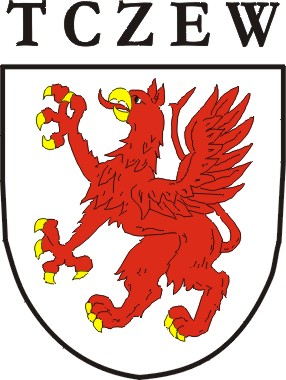 